SmartDots Report for event 314: Otolith Exchange for Sole in 7DCoordinated by Joanne Smith (Cefas), Valerio Visconti (Cefas) and Karen Bekaert (ILVO)Participants (in alphabetical order): Brown M., Dimitriadis G., Elleboode R., Fee D., Maertens I., Moerman M., Pellini G., Sabatini L., Visconti V. January 2021IntroductionThe common sole (Solea solea) is a flatfish from the Order Pleuronectiformes which inhabits the Eastern Atlantic Ocean and the Mediterranean Sea. The species has been historically harvested through highly specialized mixed beam trawl fisheries in shallow waters by most of the ICES-community. Adult sole lives on the sandy or muddy seabed where it often buries itself in the substrate. Length rarely exceeds 60 cm but specimens up to 70 cm have been reported. The oldest specimen observed in Belgian landings was 43 years old (ILVO). Females attain a larger size than males and big soles are invariably females (ICES-Fishmap on sole). The last sole otolith exchange took place in 2011 in the Bay of Biscay (reaching an average CV of 4.7% and percent agreement to modal age of 88.6%). To our knowledge, this is the first otolith exchange of sole in area 7.d. WGBIOP (October, 2020) identified the need for a sole exchange preceding the sole 7.d stock benchmark foreseen in February 2021. Therefore, this image-only exchange was organized using the SmartDots platform for annotating the images and analysing the results. The aims of this exchange were:To evaluate the accuracy and precision in otolith age reading of sole in division 7.d  (Eastern English Channel) To identify issues related to age reading of sole in division 7.dIn this report,  we present the analysis of the results (precision and accuracy) of the readings by modal age and by age reader. The report highlights the potential bias of age reading for specific readers and allows to identify  common issues related to age reading of sole in 7.d. MethodsOverview of samples and readersFollowing WGBIOP Guidelines for Otoliths Exchanges, a set of sole otoliths were selected and uploaded for analysing using the SmartDots application (http://ices.dk/marine-data/tools/Pages/smartdots.aspx). A total of 116 of sectioned and stained otoliths were used in the exchange. The otoliths all originated from ICES area 7.d and were collected by ILVO. They were stratified by quarter and age up to age 15. Table 2.1: Overview of samples used for the sole exchange.A total of 9 participants from 6 different countries and 6 different institutes were involved in the sole otolith exchange. A list of the participants with a summary of their experience in age estimation of sole is shown in Table 2.2. Age estimation of sole is based on sectioned and stained otoliths.Table 2.2: Reader overview.Reading procedureDate of birth is conventionally attributed to the 1st of January. One annulus consists of one opaque and one translucent zone. For age estimation, translucent zones are counted. Each reader was asked to annotate all samples in SmartDots, assign an age quality to his reading (from AQ1 to AQ3) and to approve his readings. Statistical AnalysisThis report contains statistical analyses and comparisons of age readings in the form of tables and graphical plots based on Guus Eltink Excel sheet ‘Age Reading Comparisons’ (Eltink, A.T.G.W. 2000) and R scripts specifically developed for SmartDots. For each individual fish the Coefficient of Variation (CV), percentage agreement (PA) and Average Percentage Error (APE) to modal age was calculated. All statistical analyses were produced for all readers (advanced and basic). In this way, coordinators are able to evaluate the performance of their readers. Furthermore, the statistical analysis (with the age error matrices (AEM)) were performed for advanced age readers only. This information will be provided to the stock coordinator. Determination of modal ageWhen summarising the output and reporting the results of the exchange events developed within the SmartDots framework, the modal age (the most common age decided by the age readers for every fish sample) is the most relevant measurement. It is a key statistic by itself, that indicates the most likely age of each sampled fish. It is also fundamental for the estimation of some other relevant statistics to assess the performance of the techniques assessed in the exchange event, e.g. the Percentage Agreement (PA), or input for stock assessments like the Age Error Matrix (AEM) (see below). In this report a multistage approach to select the modal age is used. This multistage approach was based in the different weight given to the age readers based in their experience. Two different weight scores scales were assigned, a weight score decreasing linearly with the experience and another decreasing with a negative exponential shape. The modal age by fish individual is decided following the next approach: 1) If there is a single mode estimated with the “traditional” approach (equal weight for all readers) this value is used as the mode, if not 2) Adding up, by age, the linear weighting score for all the readers that decided each age for that fish. Select as the modal age the age with the highest added score. If there are still multiple ages with the same score: 3) Adding up, by age, the negative exponential weighting score for all the readers that decided each age for that fish. Select as the modal age the age with the highest added score.During the WGBIOP 2019 meeting it was found that the combination of the modes decided using these three methods (so called “multistage approach”), allows assigning a single modal age to each fish individual.Percentage Agreement (PA)The percentage agreement per reader per modal age tells how large the part of readings is that are equal to the modal age. The weighted mean included at the bottom of the table is weighted according to number of age readings. A rank is also assigned to each reader. Co-efficient of Variation (CV)The table presents the cv per modal age and reader. The cv's are calculated as the ratio between the standard deviation (σ) and mean value (μ) per reader and modal age:In the table, also the CV of all readers combined per modal age and a weighted mean of the CV per reader is added. Average Percentage Error (APE)APE was calculated based on the method outlined by Beamish & Fournier (1981). This method is not independent of fish age and thus provides a better estimate of precision. As the calculations of both CV and APE pose problems if the mean age is close to 0, all observations for which modal age was 0 were omitted from the CV and APE calculations.The average percentage error is calculated per image (results in annex 1) as:where  is the age reading of reader  and  is the mean of all readings from 1 to .Age error matricx (AEM)Age error matrices (AEM) were produced following procedures outlined by WKSABCAL (2014) where the matrix shows the proportion of each modal age mis-aged as other ages. The sum of each row is 1, which equals 100%. The age data was analysed twice, the first time all readers were included and the second time only the “advanced” readers were included. If a reader is “advanced” then they are considered well trained and they provide ages for stock assessment or similar purposes. When the AEM is compiled for assessment purposes it uses only those readers who provide age data for the stock assessment in that specific area.Analysis of age calibration exercise ResultsAll readersAll samples includedIn this exchange event, 116 otolith fish individuals were aged. Of those, 7 % were multimodal cases when only the traditional approach was used (all readers equally weighted) to define the mode. For those cases, the multistage approach based on the experience of the readers was used to define the modal age. The percentage of multiple mode cases was then reduced to 0 % (Table 3.1). The complete list of multiple mode cases is presented in table 5.3 in annex 1, where the age readings from each of the readers participating in the exchange event are presented. Table 3.1: Total number of samples (NSample) and percentage of cases (fish samples) with multiple modes depending on the approach to weight the experience of the reader which will be considered when defining the fish age mode. PercMM_traditional shows the percentage of the total samples for which multiple modes are obtained when all the readers are equally weighted. PercMM_linear_weight shows the percentage of the total samples for which multiple modes are obtained when the weight assigned to the different readers decreases linearly with the experience, while in the PercMM_negexp the weight applied decreases with a negative exponential shape with the experience. The PercMM_multistage shows the percentage of multiple mode cases when a combination of the different methodologies is used, as explained in the material and methods sectionWhen all the otolith samples are considered (both single and multimodal cases) the weighted average percentage agreement based on modal ages for all readers is 70 %, with the weighted average CV of 13 % and APE of 8 % (table 3.2).Table 3.2: Summary of statistics; Total number of samples (NSample), coefficient of variance (CV), percentage of agreement (PA) and average percentage error (APE) for all ages and readersTable 3.3: Coefficient of Variation (CV) table presents the CV per modal age and reader, the CV of all readers combined per modal age, and a weighted mean of the CV per reader. The percentage agreement per reader per modal age tells how large is the part of the readings that are equal to the modal age. The weighted mean included at the bottom of the table is weighted according to number of age readings. Table 3.4: Percentage agreement (PA) table represents the PA per modal age and reader, the PA of all readers combined per modal age, and a weighted mean of the PA per reader. Table 3.5: Average Percentage Error (APE) table represents the APE per modal age and reader and a weighted mean of the APE per reader.The relative bias is the difference between the mean age (per modal age per reader) and modal age. As for the previous tables, a combined bias for all readers and weighted means are calculated. Table3.6: Relative bias table represents the relative bias per modal age per reader, the relative bias of all readers combined per modal age and a weighted mean of the relative bias per reader. Relative bias is the age difference between estimated mean age and modal age.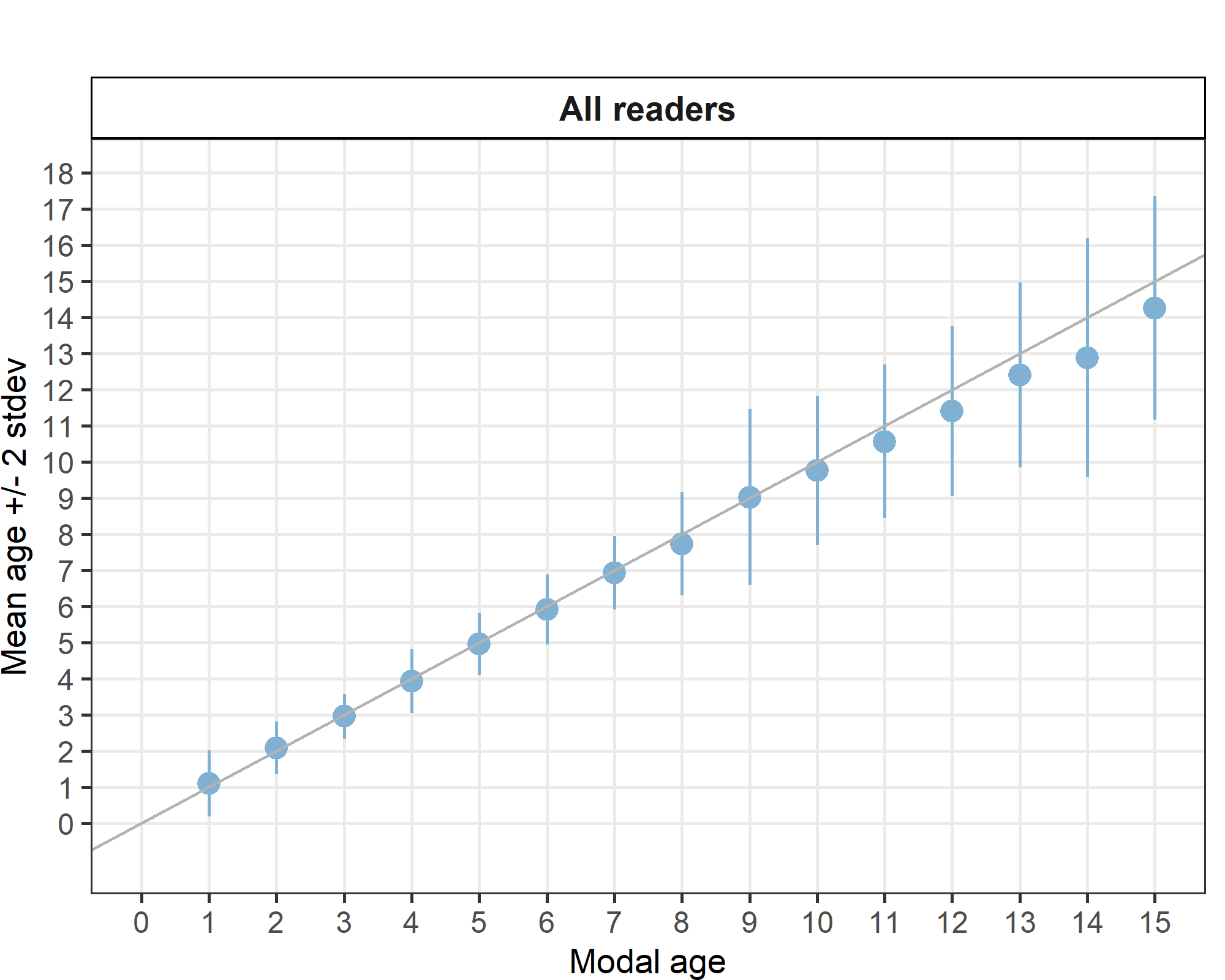 Figure 3.1:: Age bias plot for all readers. Mean age recorded +/- 2 stdev of each reader and all readers combined are plotted against modal age. The estimated mean age corresponds to modal age, if the estimated mean age is on the 1:1 equilibrium line (solid line). Relative bias is the age difference between estimated mean age and modal age.Table 3.7: Inter reader bias test. The Inter-reader bias test gives probability of bias between readers and with modal age. - = no sign of bias (p>0.05), * = possibility of bias (0.01<p<0.05), * * = certainty of bias (p<0.01)Advanced readersThe weighted average percentage agreement based on modal ages for all readers is 80 %, with the weighted average CV of 8 % and APE of 5 %.All samples includedTable 3.8: Coefficient of Variation (CV) table presents the CV per modal age and advanced reader, the CV of all advanced readers combined per modal age and a weighted mean of the CV per reader. Table 3.9: Percentage agreement (PA) table represents the PA per modal age and advanced reader, the PA of all advanced readers combined per modal age and a weighted mean of the PA per reader. Table 3.10: Average Percentage Error (APE) table represents the APE per modal age and reader and a weighted mean of the APE per reader.Table 3.11: Relative bias table represents the relative bias per modal age and advanced reader, the relative bias of all advanced readers combined per modal age and a weighted mean of the relative bias per reader. 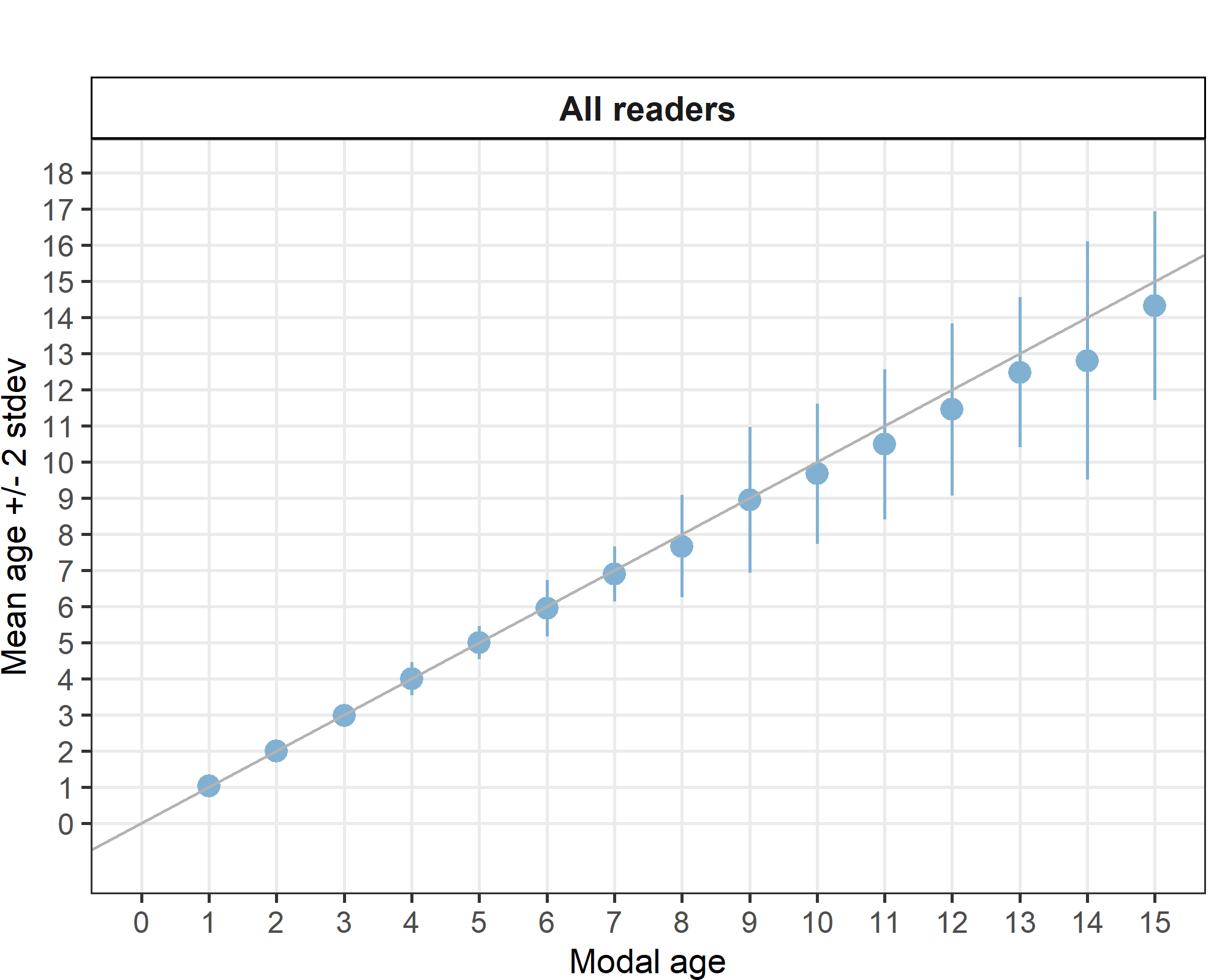 Figure 3.3: Age bias plot for advanced readers.Age error matrices are calculated per area and only based on the age readings of the advanced readers.Table 3.12: Age error matrix (AEM) for SS. The AEM shows the proportional distribution of age readings for each modal age. Age column should sum to one but due to rounding there might be small deviations in some cases. Only advanced readers are used for calculating the AEM.DiscussionThe statistics representing age reading performance were calculated for all readers combined and for advanced readers only. There were five advanced readers, all of which read using the preparation method of sectioned and stained otoliths. The weighted average percentage agreement based on modal ages for all readers was 70 %, with a weighted average CV of 13 % and APE of 8 %. For advanced readers only, the percentage agreement was 80% with a weighted average CV of 8 % and APE of 5 %. As expected, percentage agreement was higher, and the coefficient of variation and average percentage error was lower for advanced readers compared to all readers. When looking more in detail, the main problem of bias seems to be the underestimation of older fish for almost all basic readers (R14, R16, R18, see individual results by reader in annex 1). However, this is also the case for the advanced reader R08 and to a lesser extent R10. This means that some readers (mainly those with less experience) are not including all the rings on the outer edge (Figure 3.5). It seems that the identification of the first ring does not pose a problem in this species. Indeed, the percentage agreement is very high for the age class 1.  An example of a 100% agreement fish is given in figure 3.4.Bias is low between three advanced readers (R02, R04, R06) and one basic reader (R12), for those also bias is low with modal age (table 3.7). Three out of five advanced readers reach a CV of 4%. Therefore, training could probably improve the average CV and percentage agreement for this species, especially focusing on the age reading of older fish.  WGBIOP (WGBIOP 2018 Guidelines for Workshops on Age Reading Calibration) recommends that target and threshold statistics are formulated for each species and stock. The statistics refer to the percentage agreement, the CV and the bias. The target value is the value you would like to achieve and know is possible based on exchange and workshop results. The threshold value is the minimum value required before a reader is qualified to supply data to working groups and if necessary can be derived by discussion between expert readers. Usually, a CV of 5% is set as a threshold for sufficient data quality (Campana 2001). Although agreement was not low it would be a recommendation that a workshop for this stock be carried out.Fig 3.4 Example of an otolith showing 100% agreement CDDR06_SOL_7D_L_M_72071 – MA = 6, catch date 01/08/2016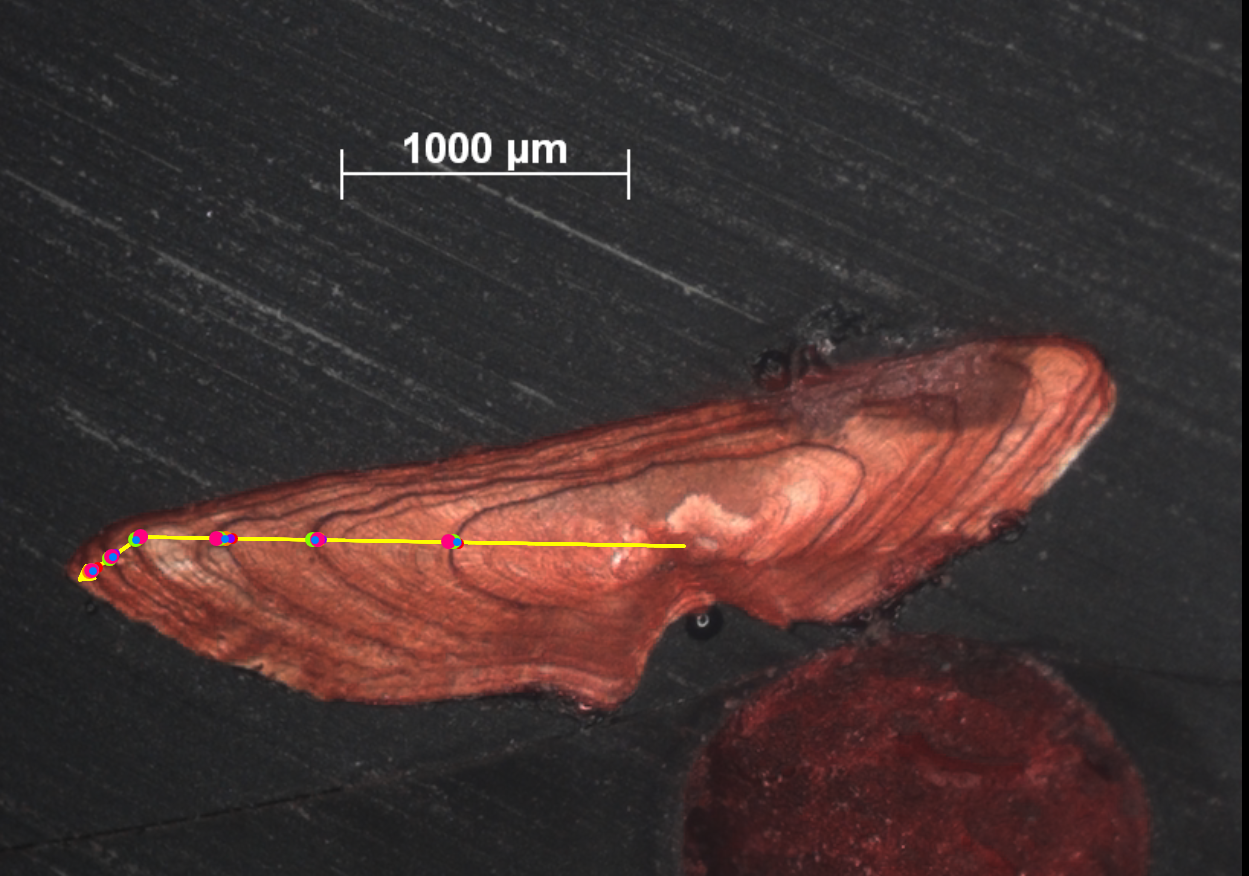 Fig 3.5 : Image of otolith GNKT01_SOL_7D_L_M_2018011810191ConclusionAll institutes tend to read this stock using the same preparation method of sectioned and stained. Sectioning is the best method to age sole especially for older specimens as otoliths can change the growth direction and older otoliths tend to get thicker instead of longer and wider. This phenomenon is described as ‘cliff edge effect’ and may cause underestimation of ages in whole otoliths and in particular if there is little or no otolith growth in the horizontal plane.Percentage agreement between all readers based on modal ages was 70%, with a weighted average CV of 13 % and APE of 8%. For advanced readers only, the percentage agreement is 80% with a weighted average CV of 9 % and APE of 5%. As expected, percentage agreement was higher, and the coefficient of variation was lower for advanced readers compared to all readers. The percentage agreement was lower in this exchange (80 %) compared to the last sole otolith exchange that took place in 2011 in the Bay of Biscay (88.6%). To our knowledge, this is the first otolith exchange of sole in area 7d. During this exchange, some readers (particularly trainees) underestimated the older fish, it seemed the smaller rings on the edge of the otolith were not being counted as true rings.  Following on from this exchange it would be recommended for a workshop to be carried out to discuss discrepancies in age readings.ReferencesBeamish R. J. and Fournier D. A. (1981) A method for comparing the precision of a set of age determination. CanadianJournal of Fisheries and Aquatic Sciences, 38, 982–983GUIDELINES AND TOOLS FOR AGE READING. Eltink, A.T.G.W., Newton A.W., Morgado C., Santamaria M.T.G andModin J. (2000) Guidelines and tools for age Reading. (PDF document version 1.0 October 2000) Internet:http://www.efan.noEltink, A.T.G.W. (2000) Age reading comparisons. (MS Excel workbook version 1.0 October 2000) Internet:http://www.efan.noICES (2014) Report of the Workshop on Statistical Analysis of Biological Calibration Studies (WKSABCAL). ICES CM2014/ACOM: 3Annex 1. Additional resultsResults all readersData OverviewTable 5.1: Summary of statistics; PA (%), CV (%) and APE (%).Table 5.2: Data overview including modal age and statistics per sample.Table 5.3: List of cases (sampleID) for which multiple modes where obtained when all readers are considered. The column NModes_trad shows the number of multiple modes for each sampleID when all readers are given the same experience weight.Table 5.4: Number of age readings table gives an overview of number of readings per reader and modal age. The total numbers of readings per reader and per modal age are summarized at the end of the table.Table 5.5: Age composition by reader gives a summary of number of readings per reader.Table 5.6: Mean length at age per reader is calculated per reader and age (not modal age) and for all readers combined per age. A weighted mean is also given.[[1]]  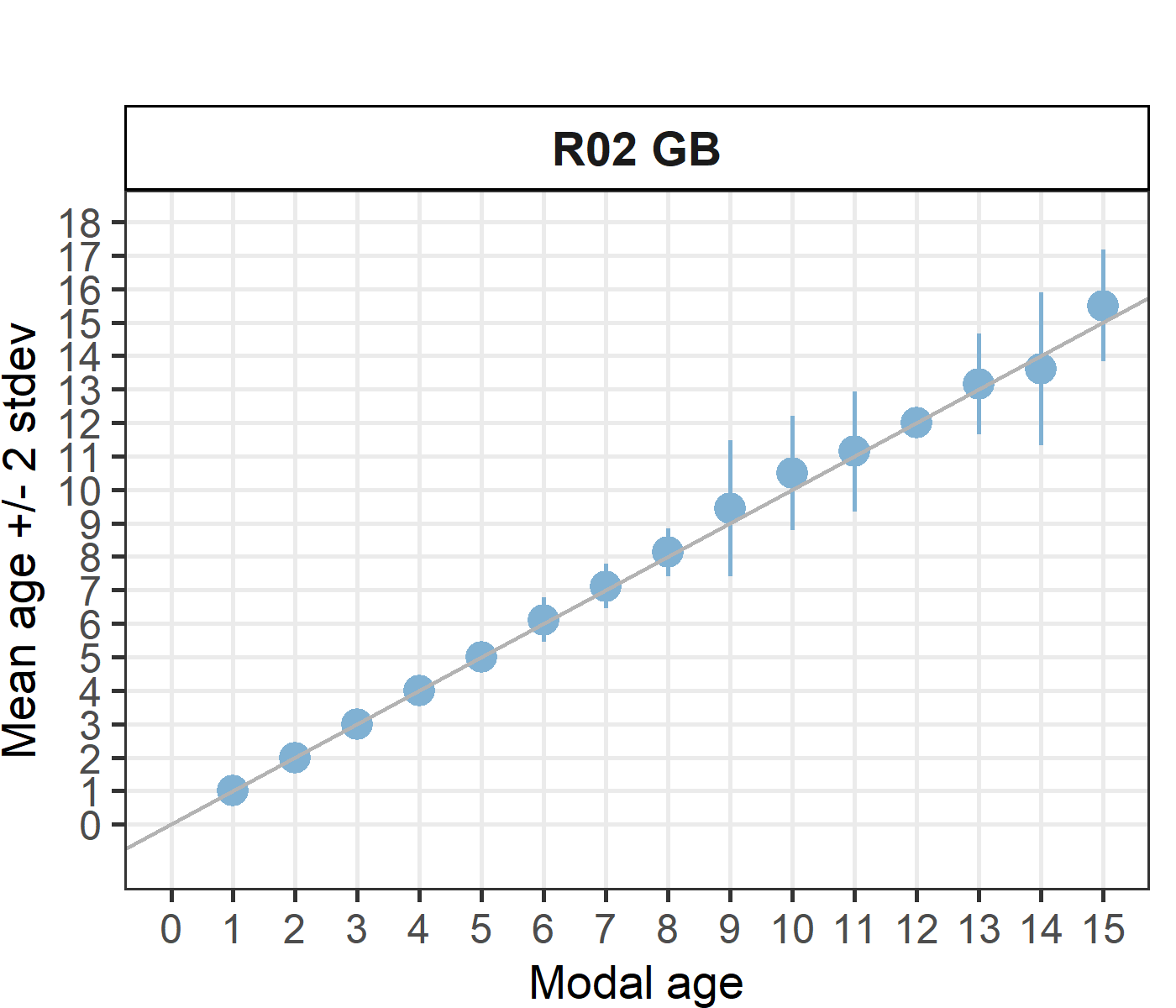 [[2]]  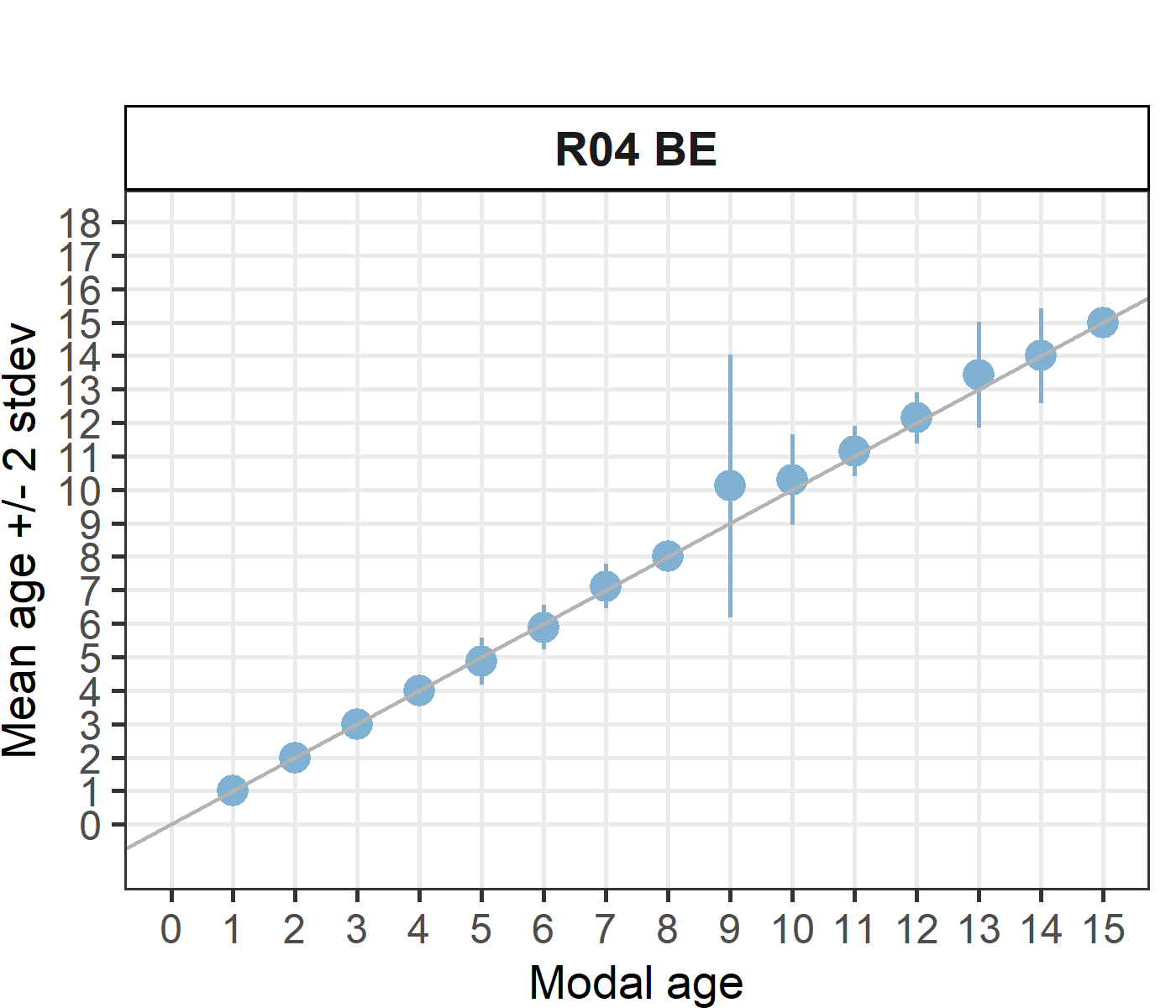 [[3]]  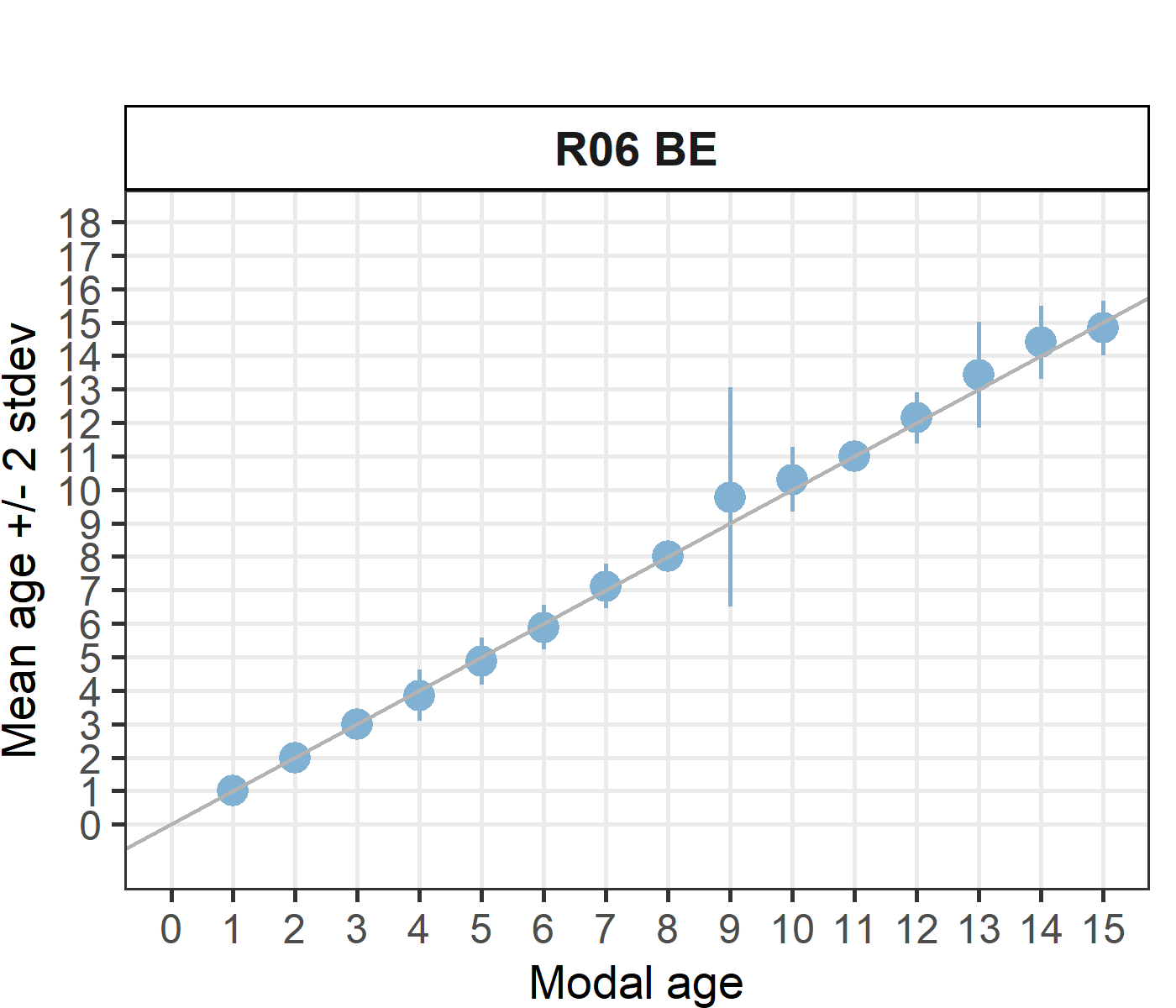 [[4]] 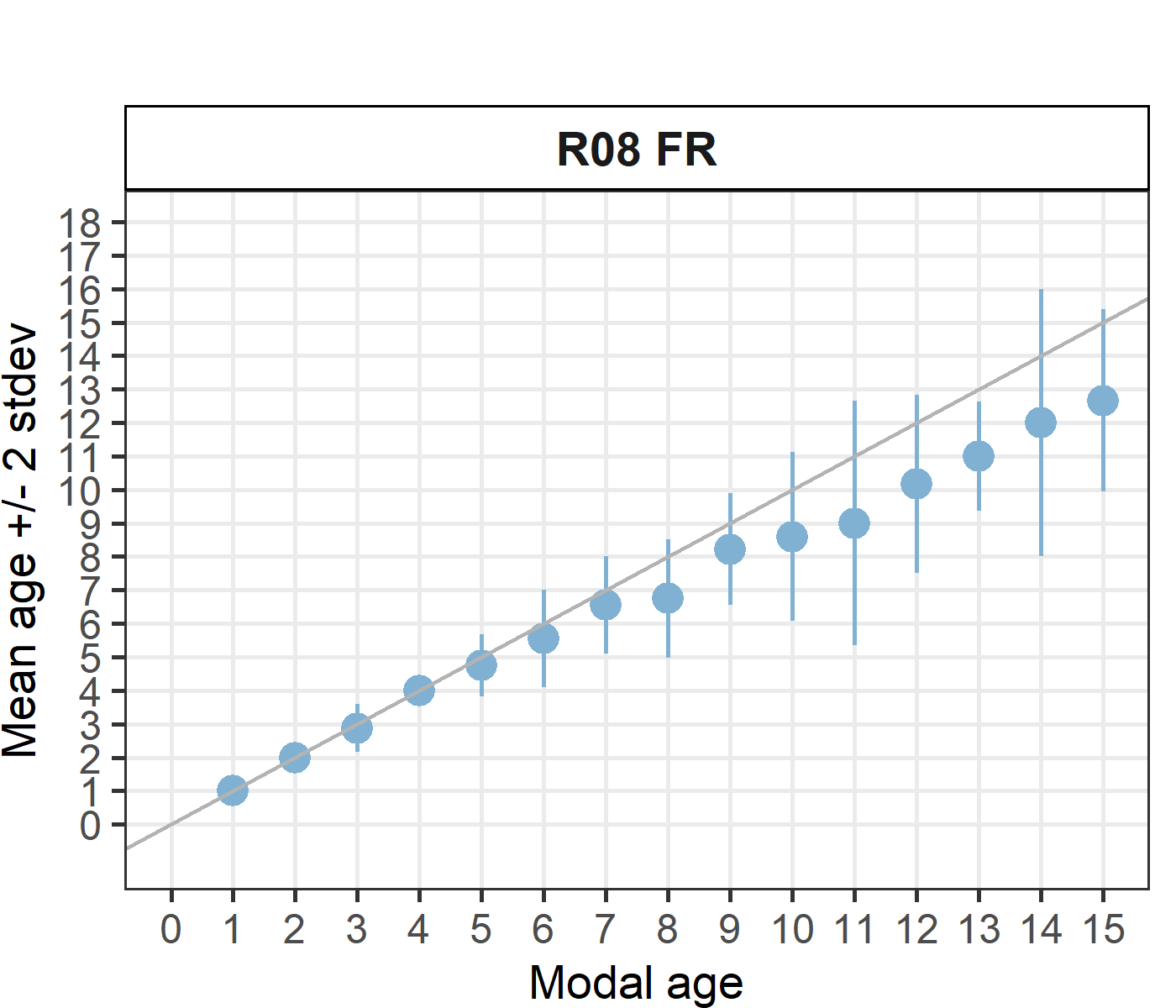  [[5]]  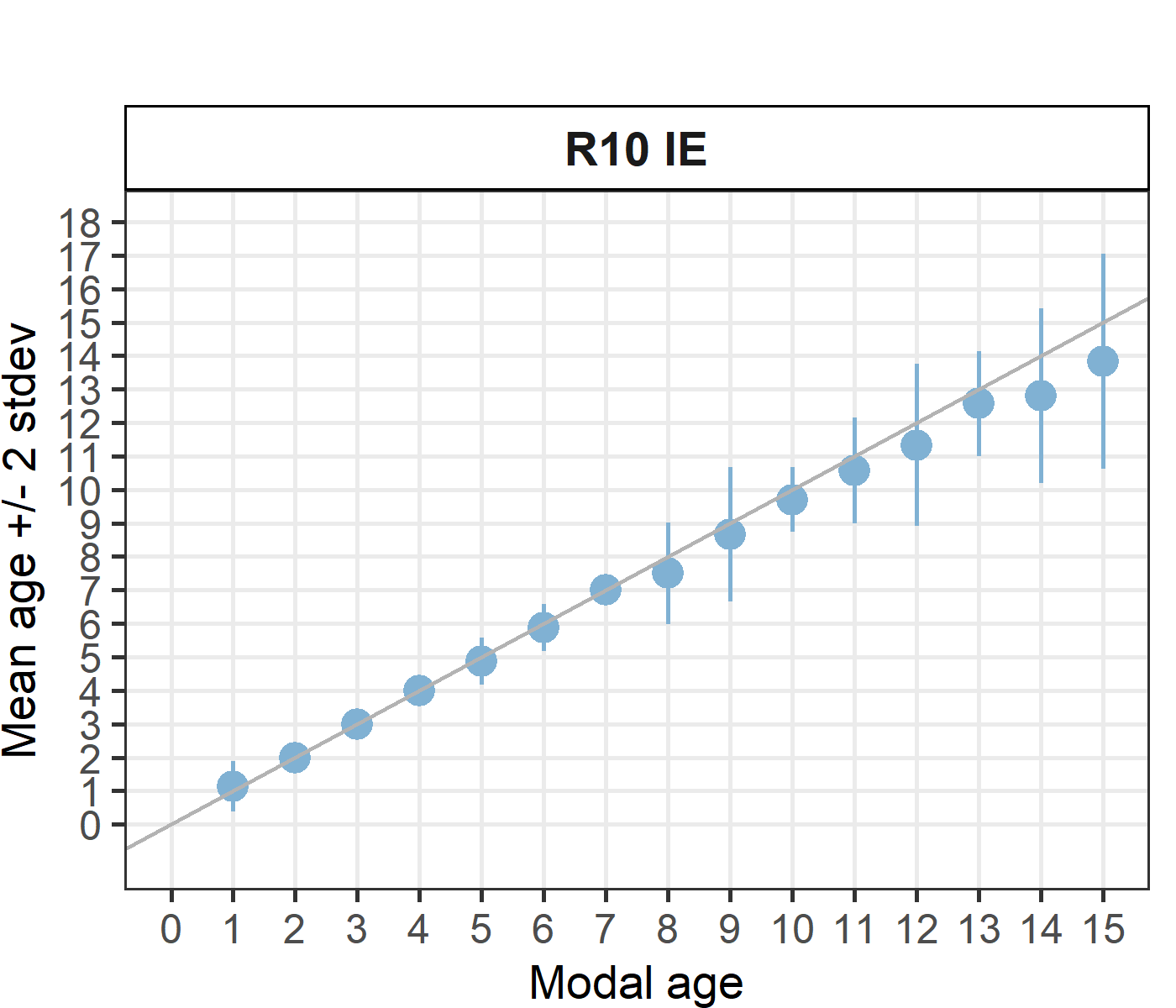 [[6]]  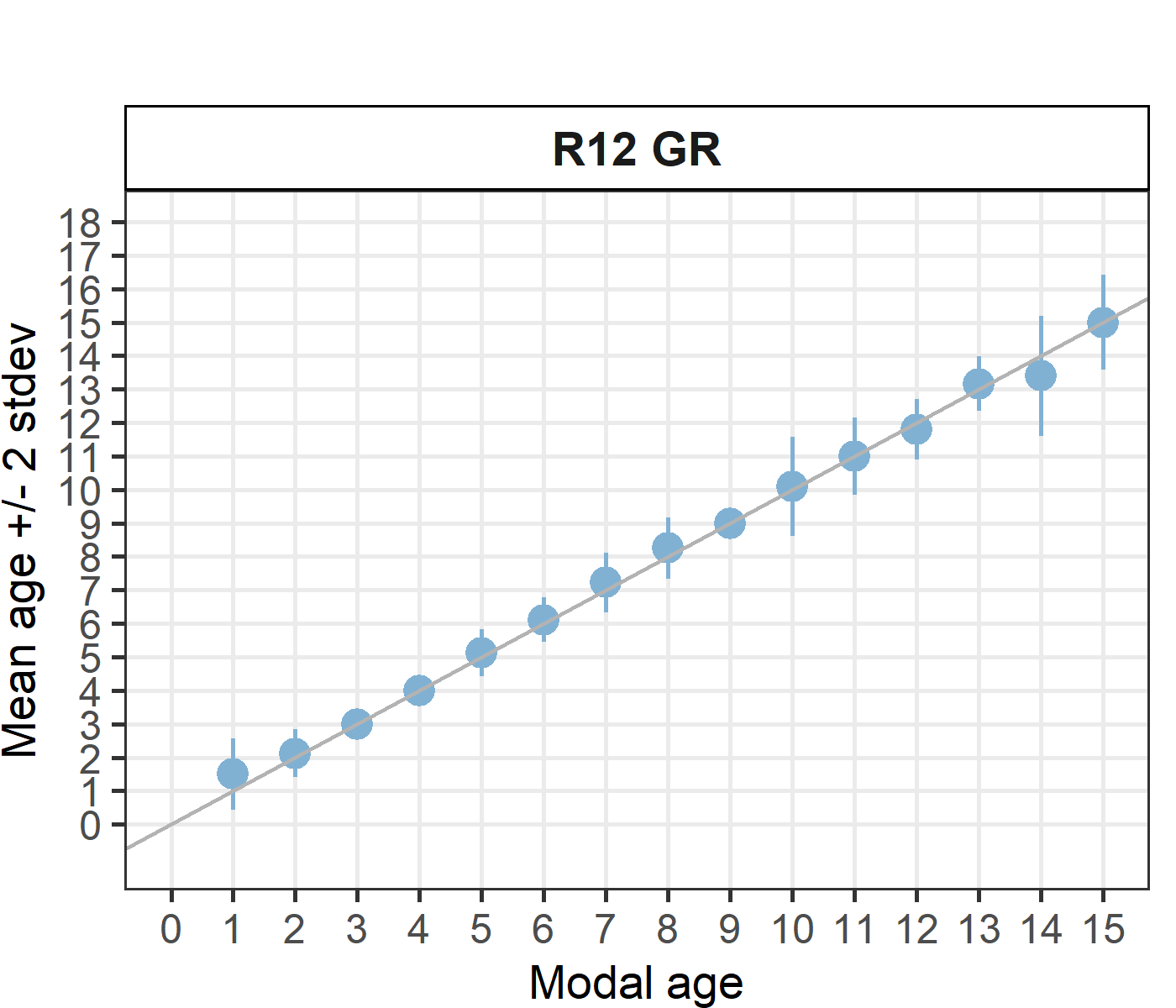 [[7]] 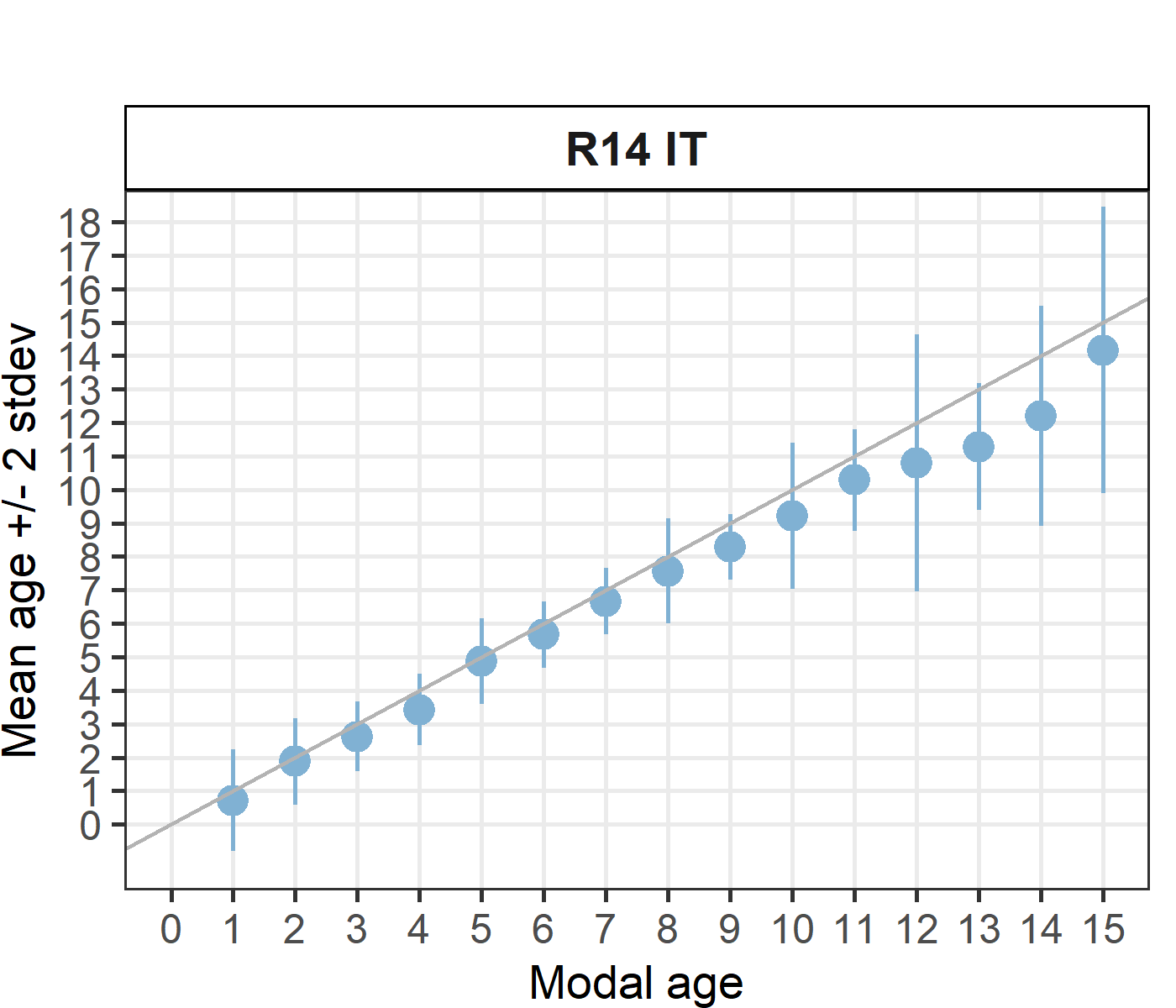  [[8]]  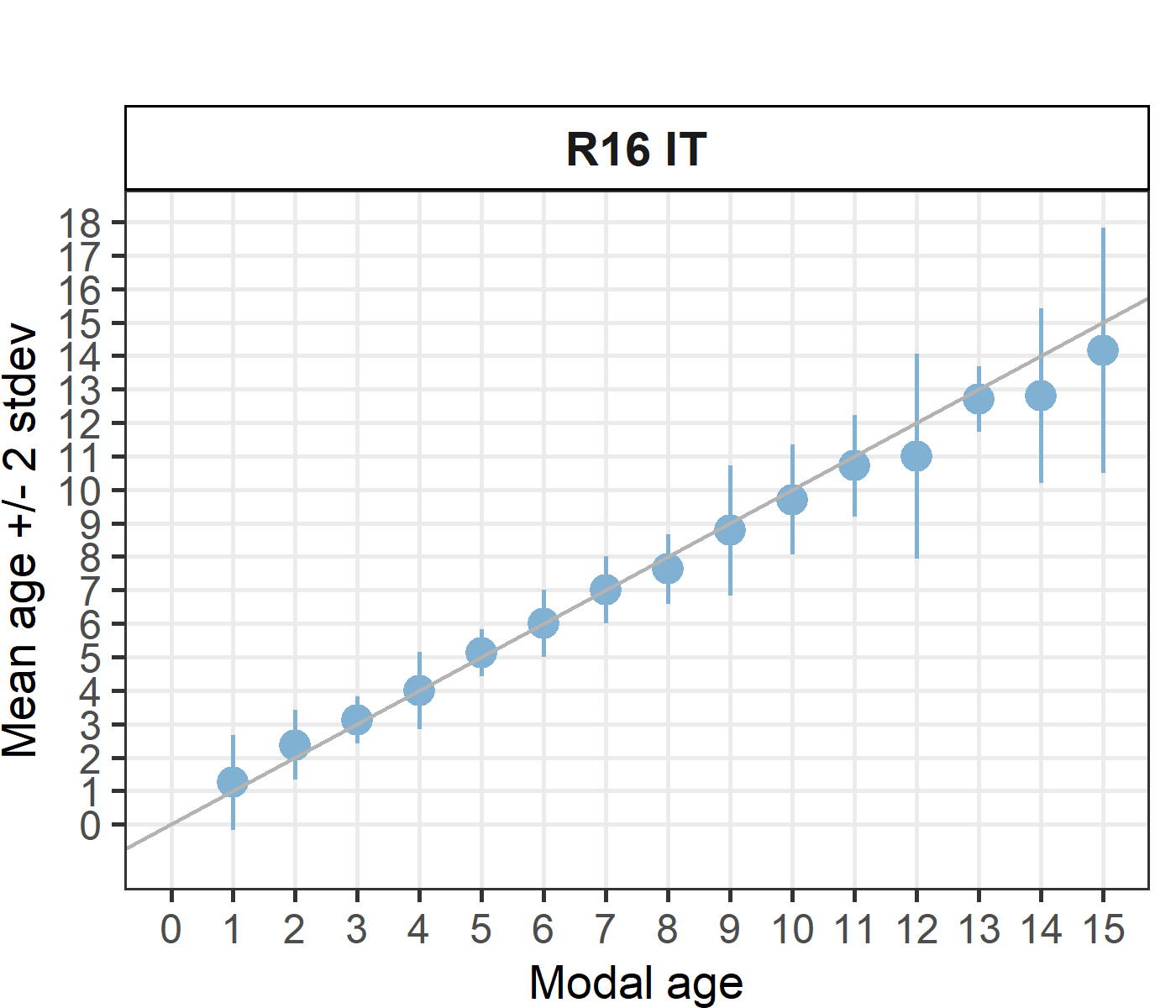 [[9]] 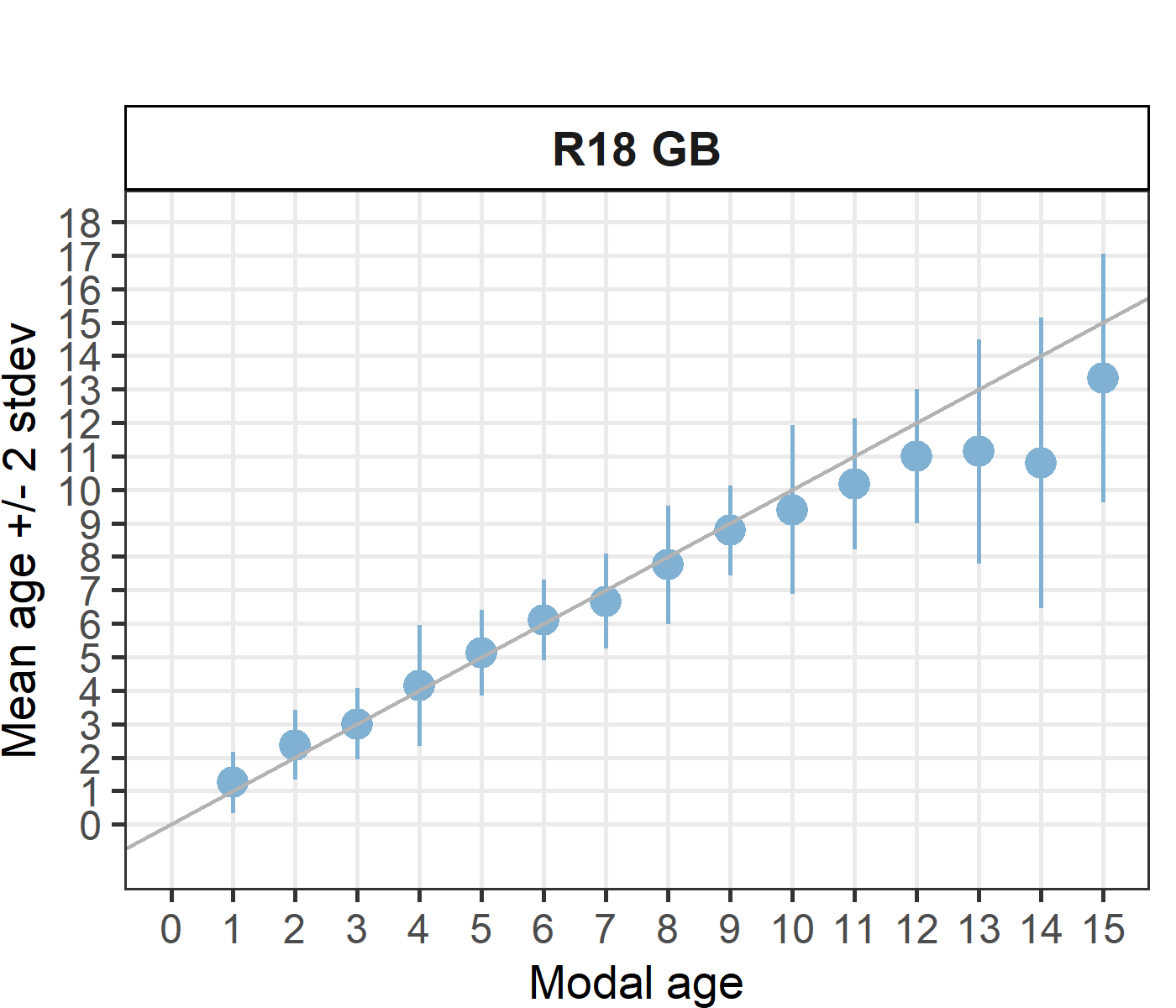 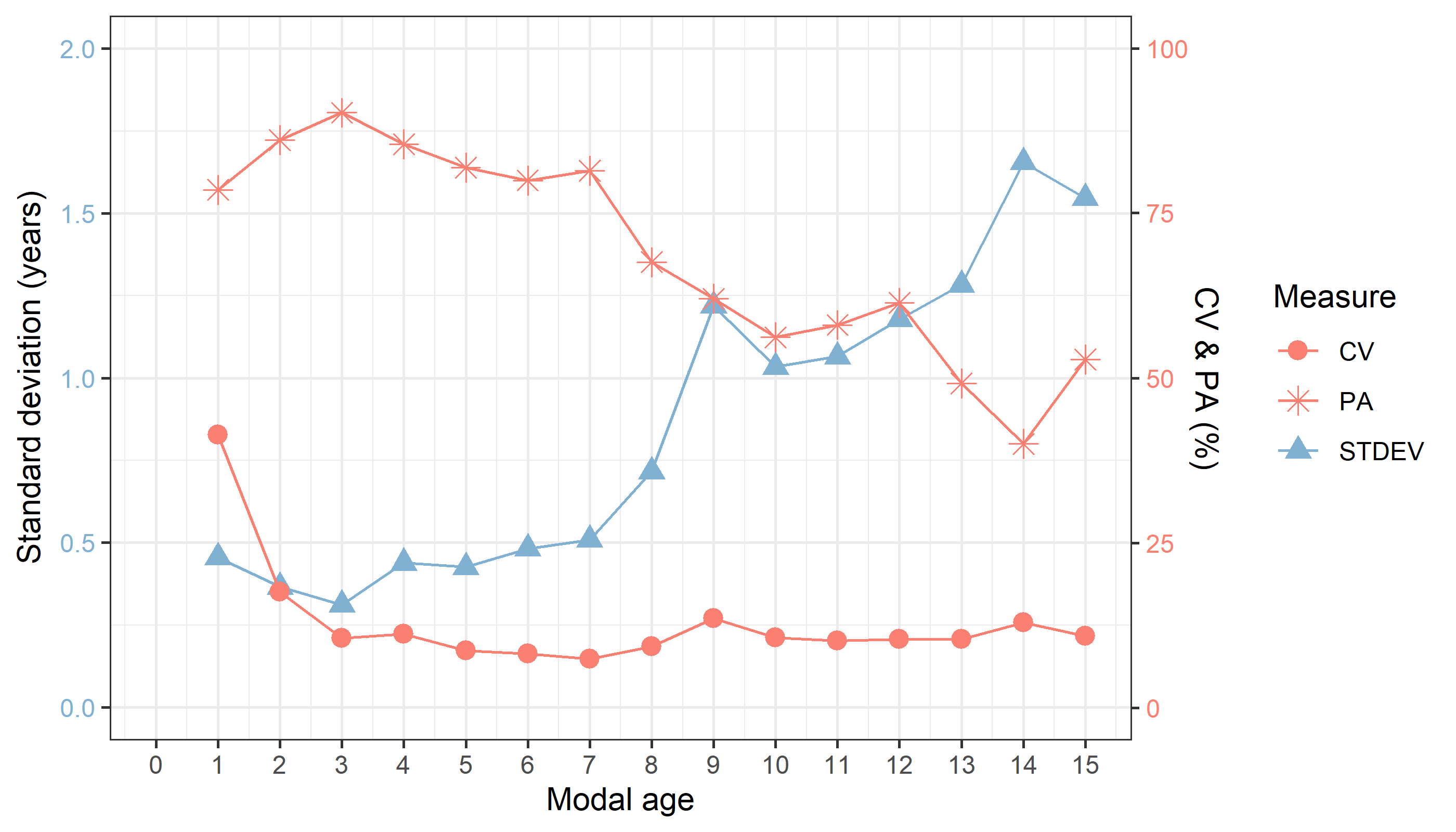 Figure 5.1: CV, PA and (STDEV (standard deviation) are plotted against modal ageFigure 5.2: The distribution of the age reading errors in percentage by modal age as observed from the whole group of age readers in an age reading comparison to modal age. The achieved precision in age reading by MODAL age group is shown by the spread of the age readings errors. There appears to be no relative bias, if the age reading errors are normally distributed. The distributions are skewed, if relative bias occurs.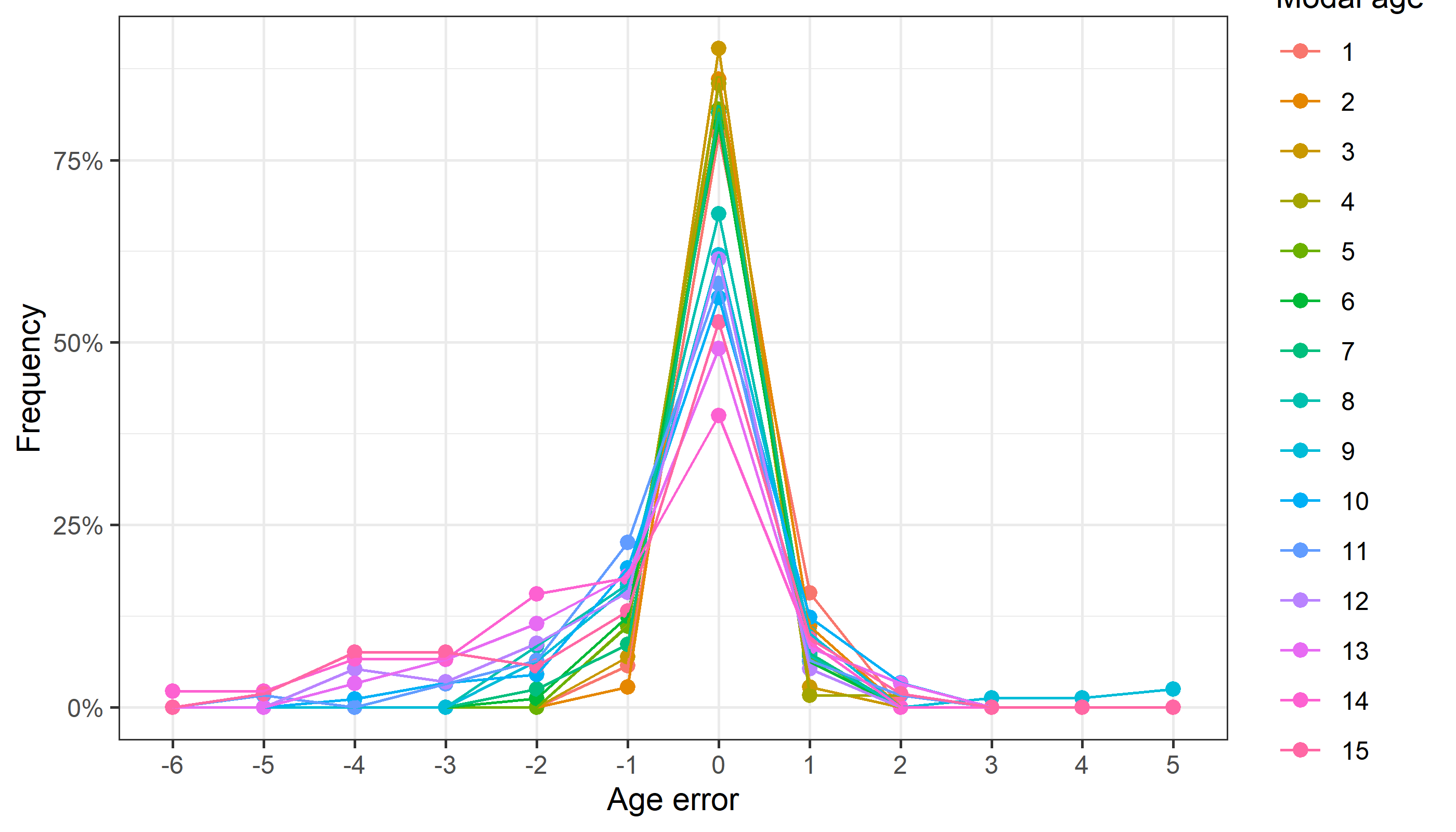 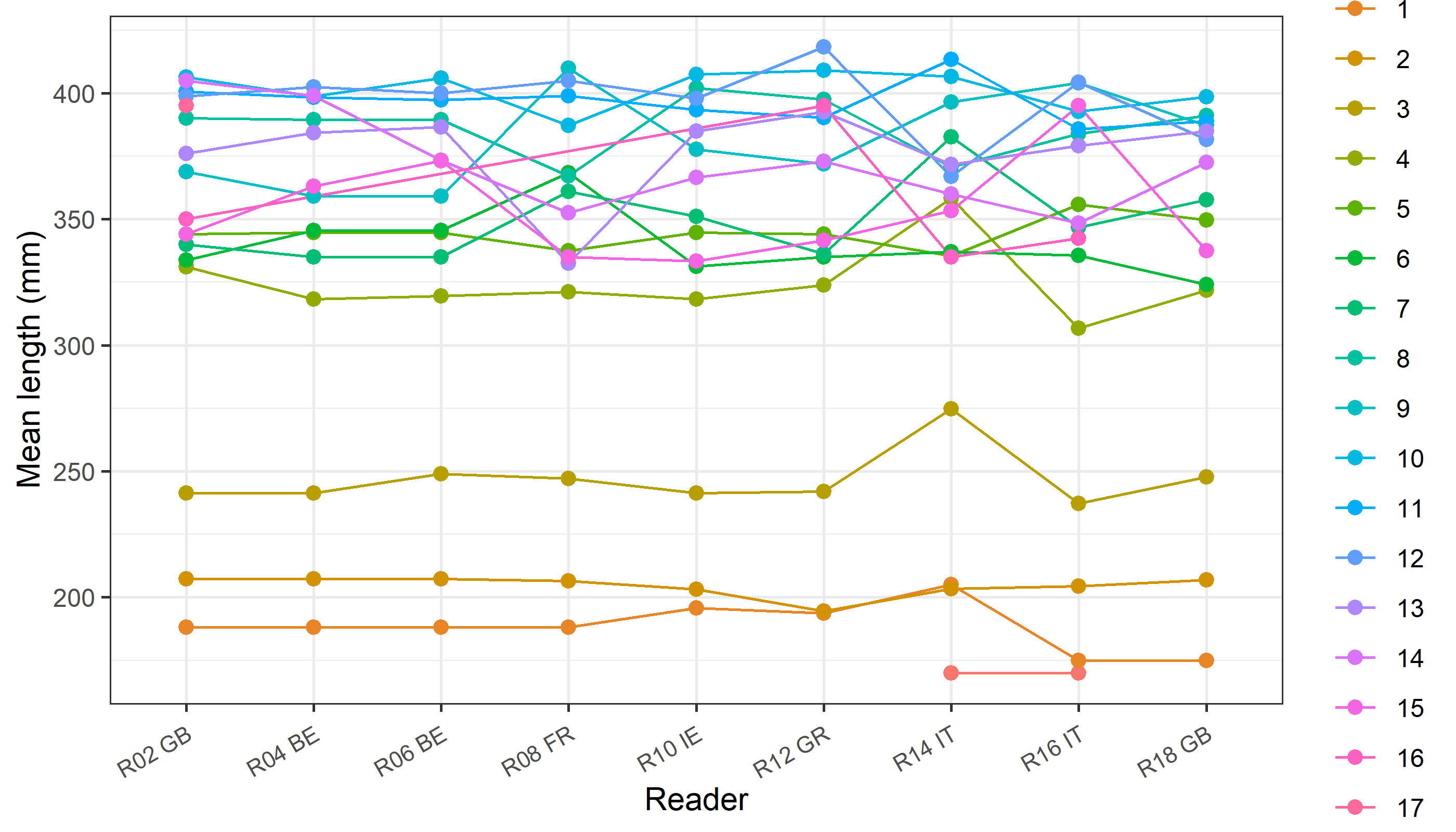 Figure 5.3: The mean length at age as estimated by each age reader.Results Advanced readersAll samples includedData OverviewTable 5.7: Summary of statistics; PA (%), CV (%) and APE (%).Table 5.8: Data overview including modal age and statistics per sample.Table 5.9: List of cases (sampleID) for which multiple modes where obtained when all readers are considered. The column NModes_trad shows the number of multiple modes for each sampleID when all readers are given the same experience weight.Table 5.10: Number of age readings table gives an overview of number of readings per reader and modal age. The total numbers of readings per reader and per modal age are summarized at the end of the table.Table 5.11: Age composition by reader gives a summary of number of readings per reader.Table 5.12: Mean length at age per reader is calculated per reader and age (not modal age) and for all readers combined per age. A weighted mean is also given.[[1]]  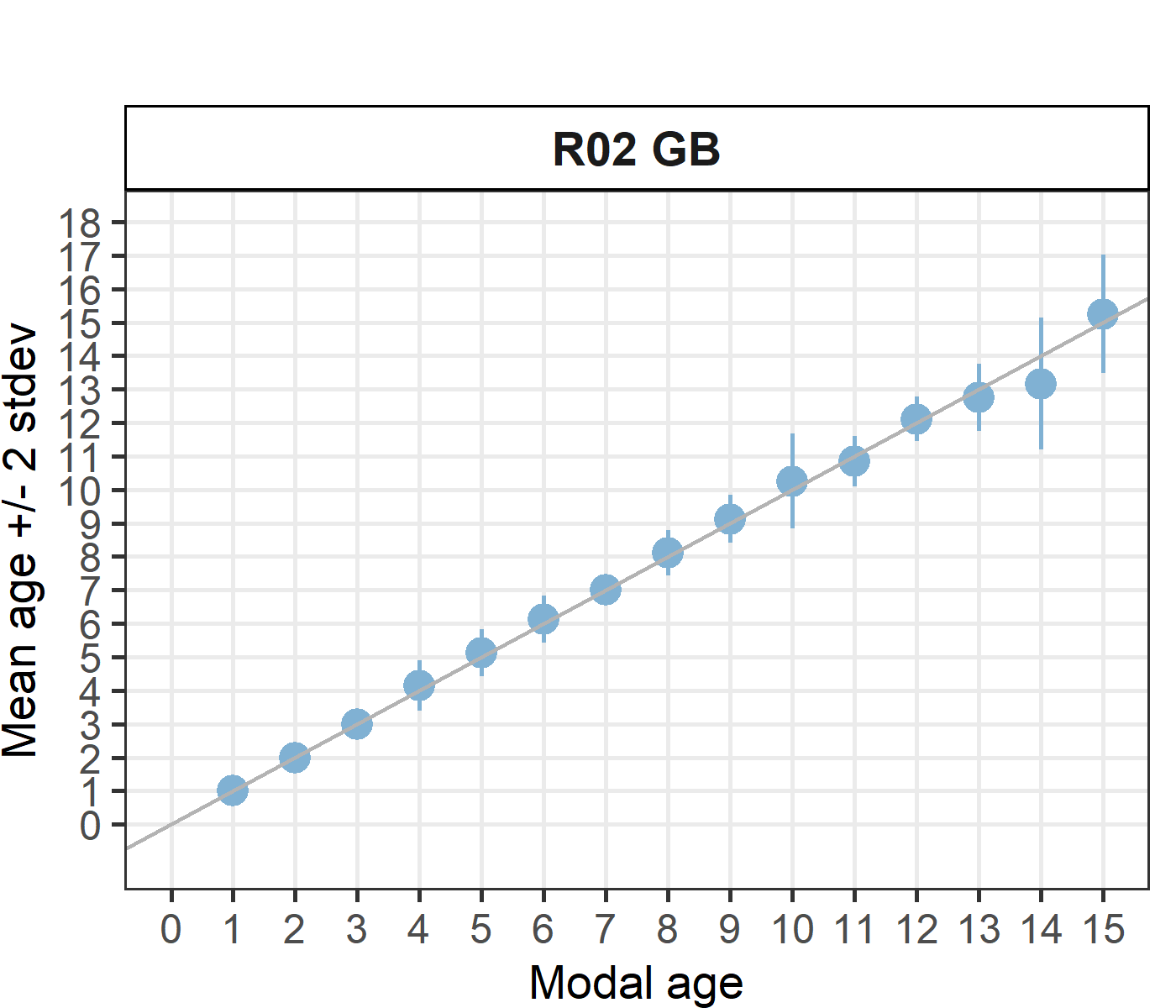 [[2]]  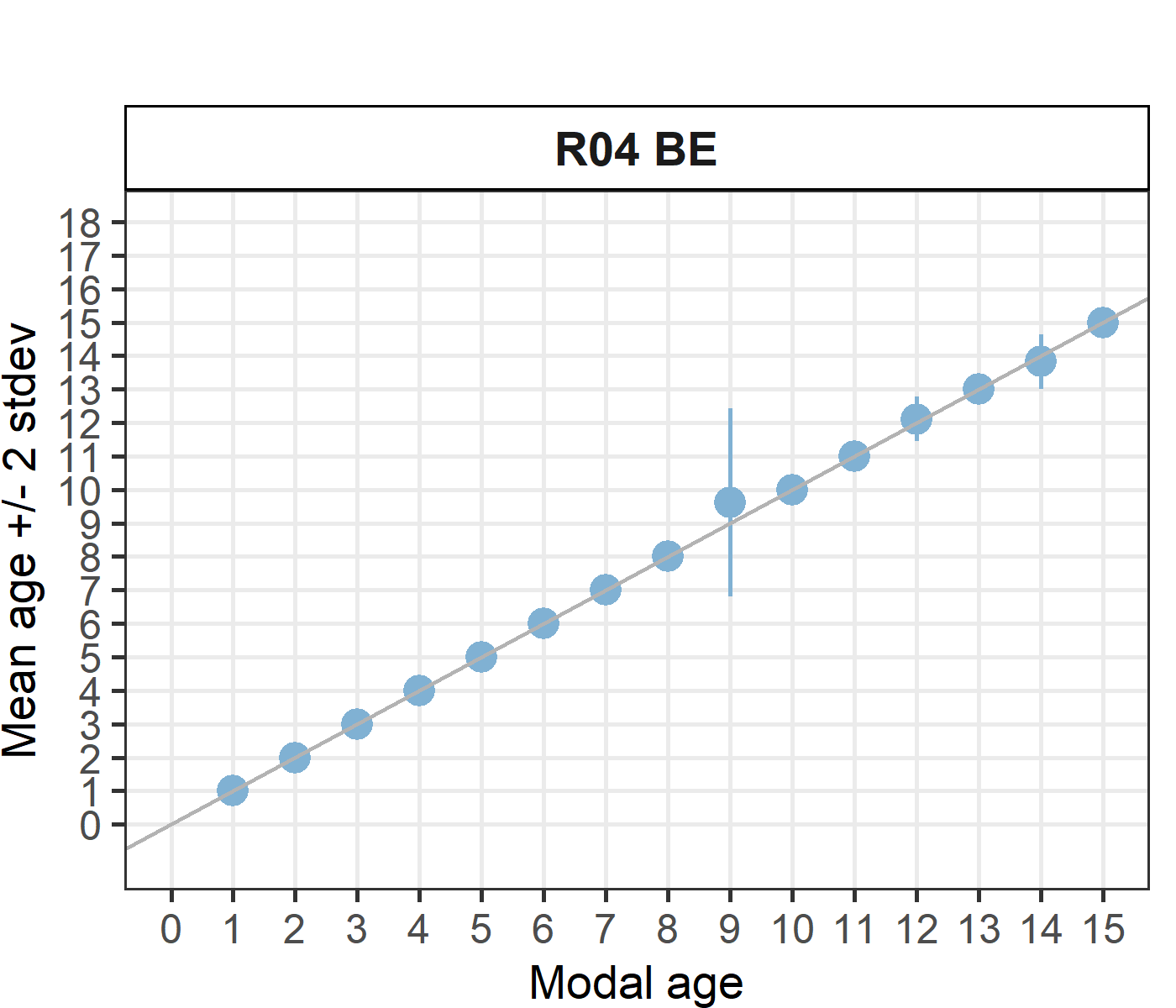 [[3]]  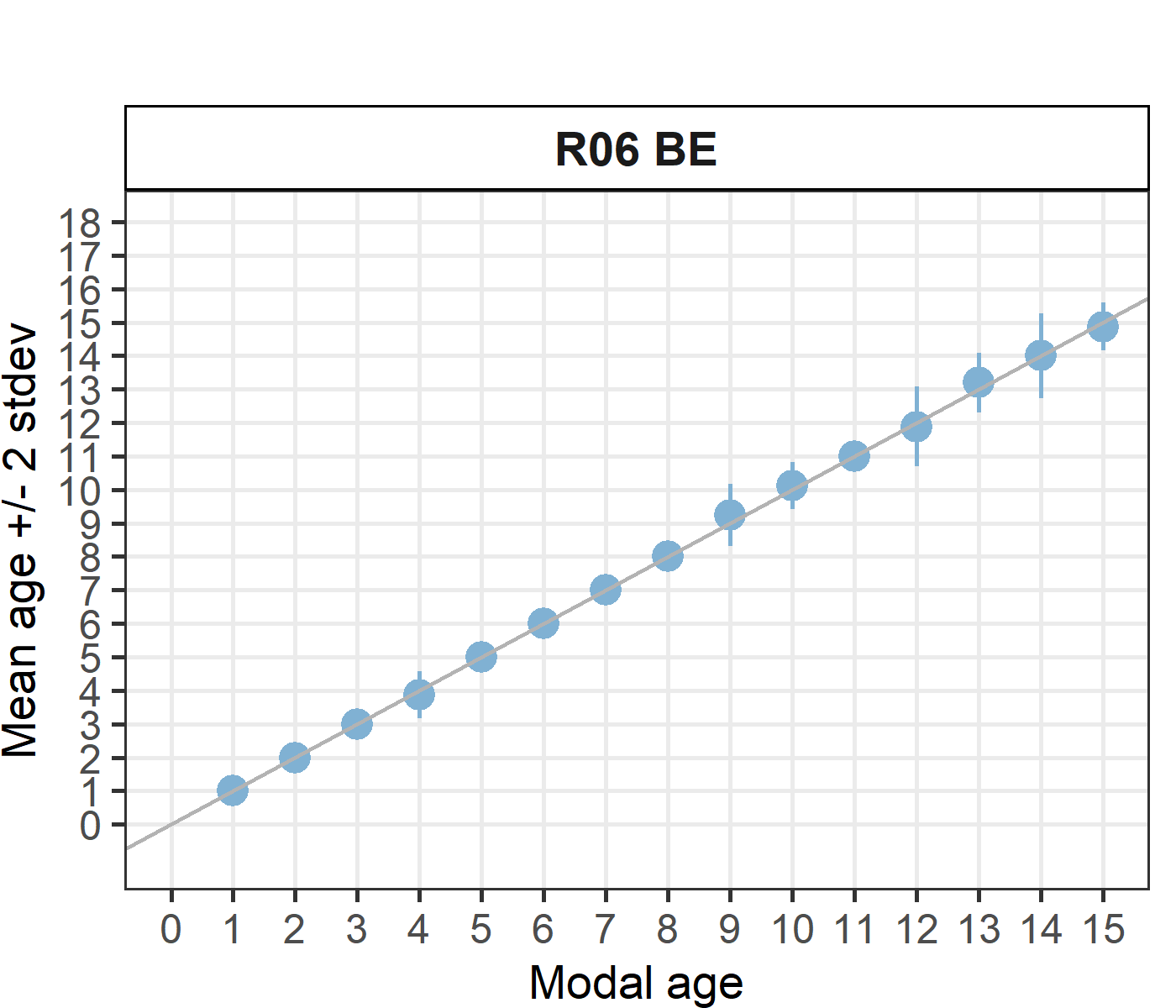 [[4]] 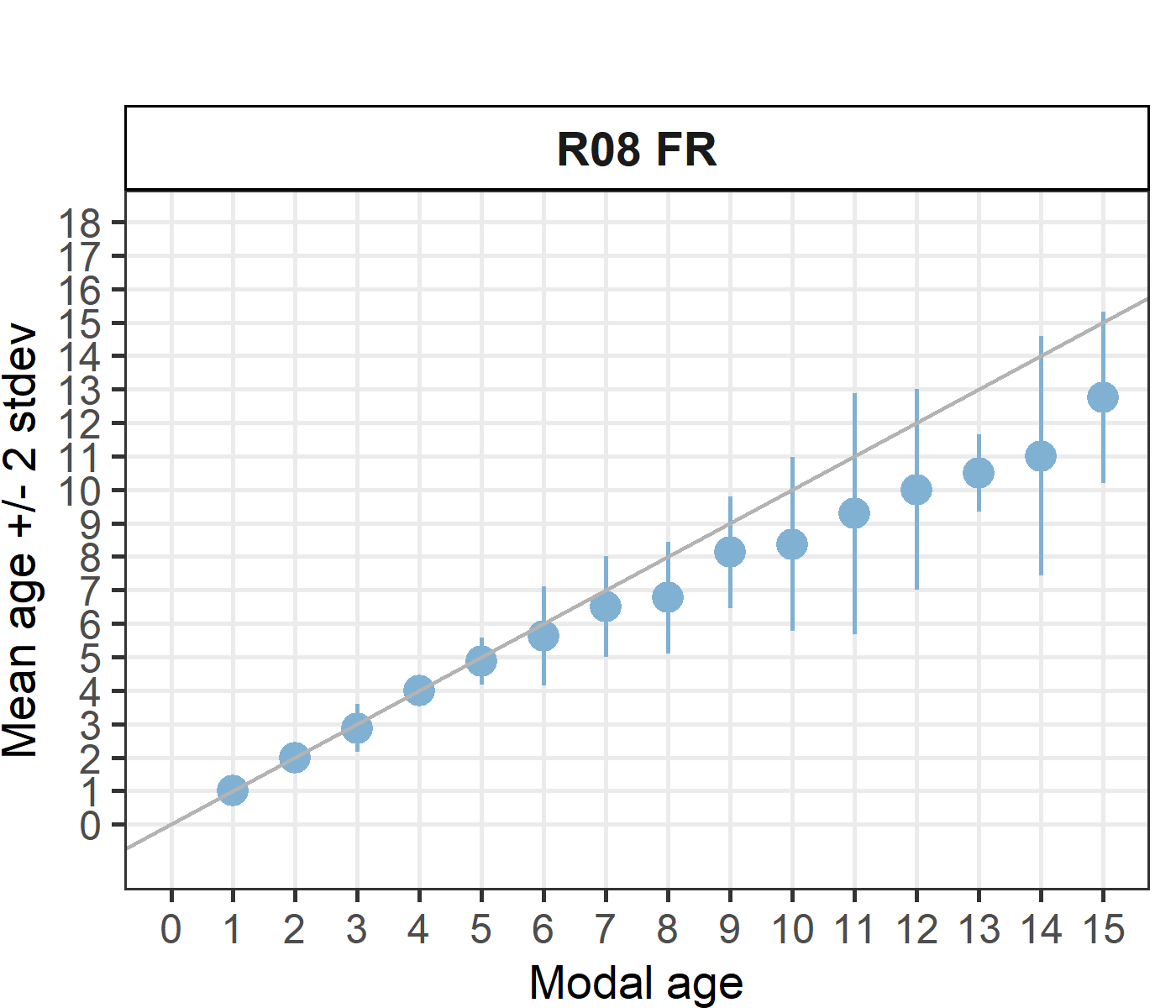  [[5]] 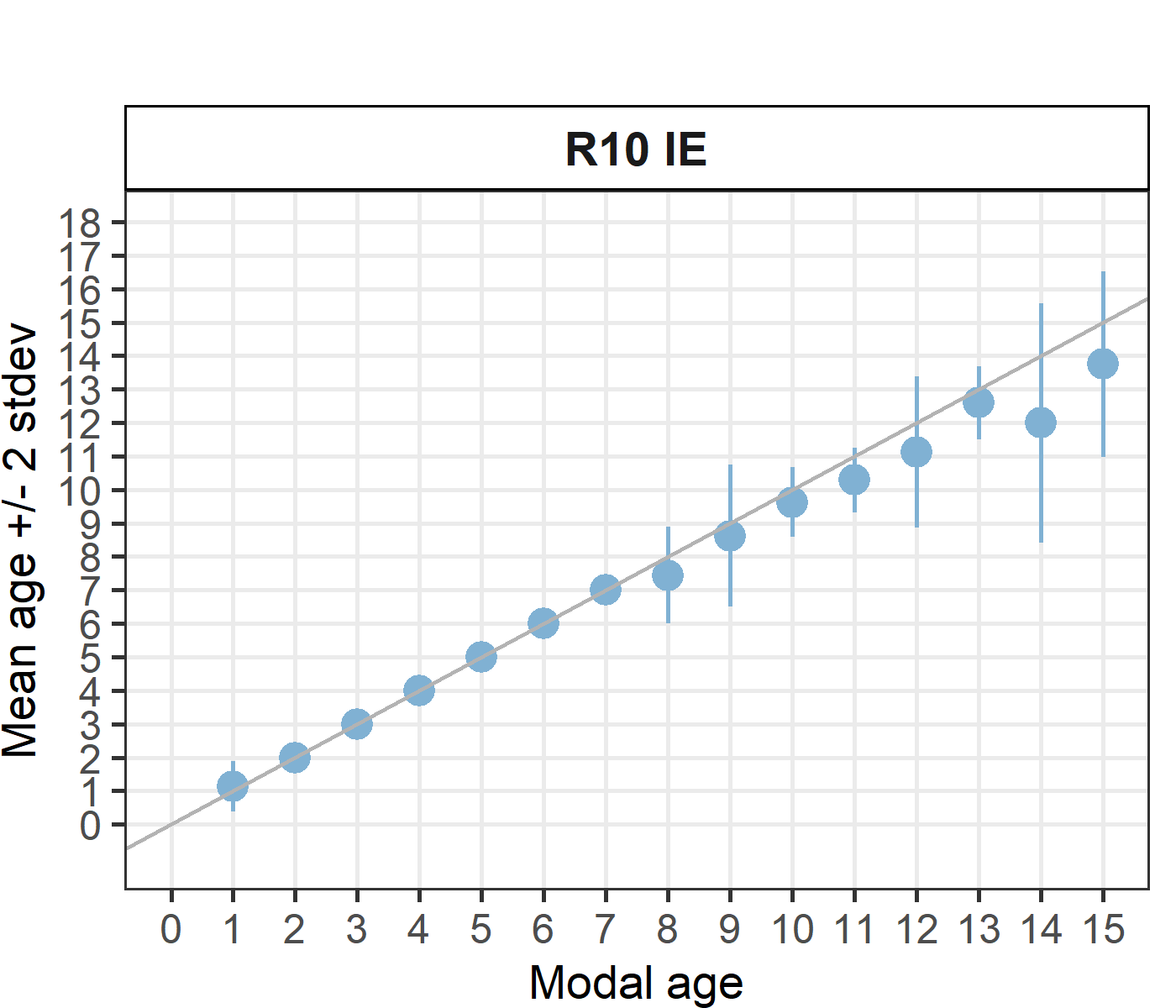 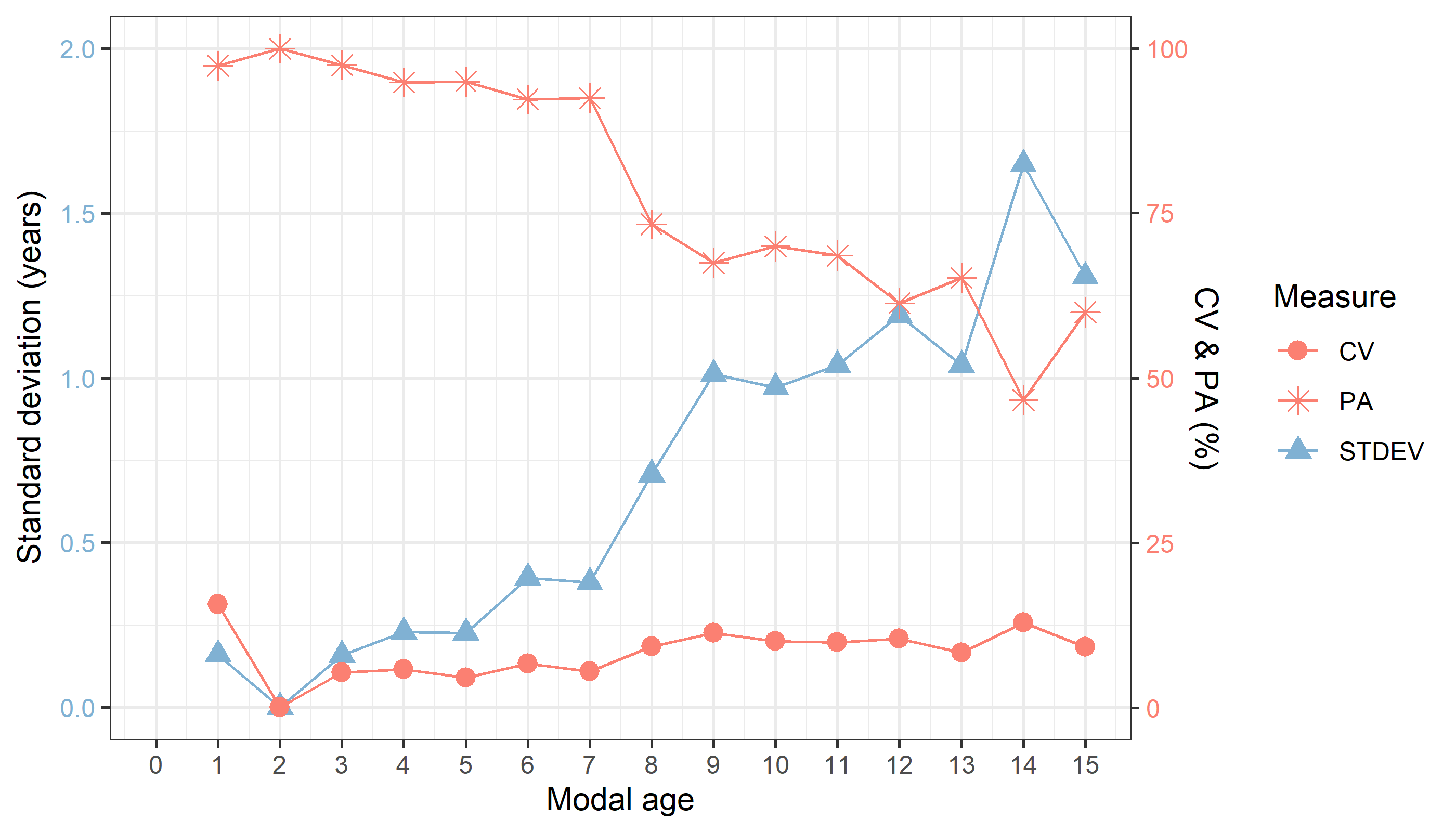 Figure 5.4: CV, PA and (STDEV (standard deviation) are plotted against modal age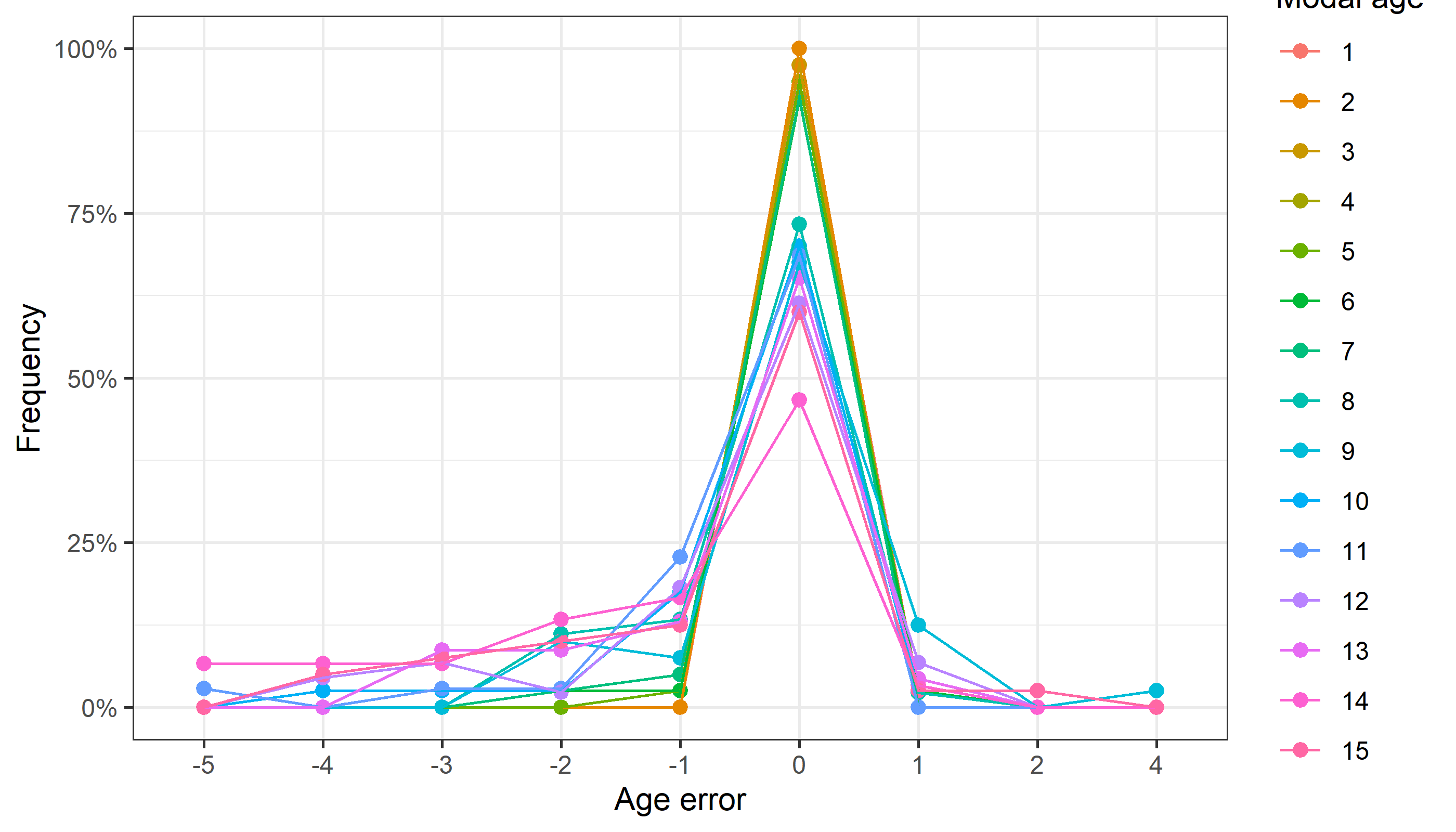 Figure 5.5: The distribution of the age reading errors in percentage by modal age as observed from the whole group of age readers in an age reading comparison to modal age. The achieved precision in age reading by MODAL age group is shown by the spread of the age readings errors. There appears to be no relative bias, if the age reading errors are normally distributed. The distributions are skewed, if relative bias occurs.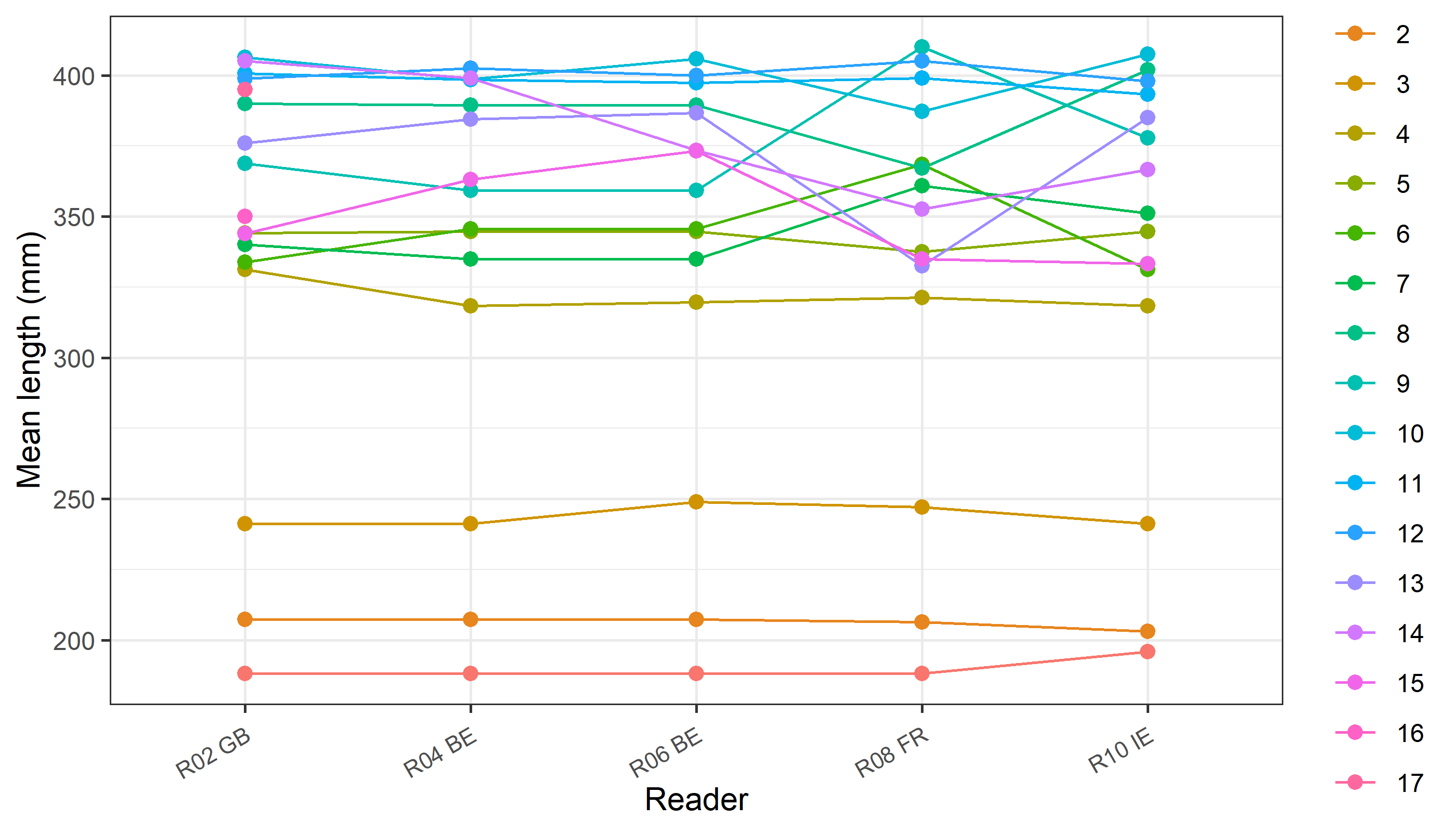 Figure 5.6: The mean length at age as estimated by each age reader.YearICES areaStrataQuarterNumber of samplesModal age rangeLength range201527.7.dSS2214310-395 mm201527.7.dSS4115335 mm201627.7.dSS249-12420-510 mm201627.7.dSS3142-15210-395 mm201627.7.dSS4107-15320-450 mm201727.7.dSS1310-13385-455 mm201727.7.dSS241-3160-210 mm201727.7.dSS351-10180-415 mm201727.7.dSS441-15255-420 mm201827.7.dSS1312-14405-470 mm201827.7.dSS2202-15170-435 mm201827.7.dSS375-14260-380 mm201927.7.dSS1241-15170-465 mm201927.7.dSS4151-11200-415 mmReader codeExpertiseExpertise_rankR02 GBAdvanced2R04 BEAdvanced4R06 BEAdvanced6R08 FRAdvanced8R10 IEAdvanced10R12 GRBasic12R14 ITBasic14R16 ITBasic16R18 GBBasic18NSamplePercMM_traditionalPercMM_linear_weightPercMM_negexp_weightPercMM_multistage1167 %0 %0 %0 %NSampleCVPAAPE11613 %70 %8 %Modal ageR02 GBR04 BER06 BER08 FRR10 IER12 GRR14 ITR16 ITR18 GBall10 %0 %0 %0 %33 %36 %106 %57 %37 %41 %20 %0 %0 %0 %0 %17 %34 %22 %22 %18 %30 %0 %0 %12 %0 %0 %20 %11 %18 %11 %40 %0 %10 %0 %0 %0 %16 %14 %22 %11 %50 %7 %7 %10 %7 %7 %13 %7 %13 %9 %65 %6 %6 %13 %6 %5 %9 %8 %10 %8 %75 %5 %5 %11 %0 %6 %8 %7 %11 %7 %84 %0 %0 %13 %10 %6 %10 %7 %11 %9 %911 %19 %17 %10 %12 %0 %6 %11 %8 %14 %108 %7 %5 %15 %5 %7 %12 %8 %13 %11 %118 %3 %0 %20 %7 %5 %7 %7 %10 %10 %120 %3 %3 %13 %11 %4 %18 %14 %9 %10 %136 %6 %6 %7 %6 %3 %8 %4 %15 %10 %148 %5 %4 %17 %10 %7 %13 %10 %20 %13 %155 %0 %3 %11 %12 %5 %15 %13 %14 %11 %Weighted Mean4 %4 %4 %10 %8 %7 %19 %13 %15 %13 %Modal ageR02 GBR04 BER06 BER08 FRR10 IER12 GRR14 ITR16 ITR18 GBtotal1100 %100 %100 %100 %86 %50 %43 %50 %75 %79 %2100 %100 %100 %100 %100 %88 %62 %62 %62 %86 %3100 %100 %100 %88 %100 %100 %62 %88 %75 %90 %4100 %100 %86 %100 %100 %100 %43 %71 %71 %85 %5100 %88 %88 %75 %88 %88 %62 %88 %62 %82 %689 %89 %89 %67 %88 %89 %67 %78 %67 %80 %789 %89 %89 %67 %100 %78 %67 %78 %78 %81 %888 %100 %100 %25 %62 %75 %29 %62 %62 %68 %978 %67 %67 %44 %67 %100 %29 %44 %56 %62 %1070 %80 %70 %20 %70 %50 %22 %60 %60 %56 %1171 %86 %100 %29 %29 %71 %43 %43 %50 %58 %12100 %86 %86 %0 %67 %80 %20 %57 %43 %61 %1350 %71 %71 %0 %71 %83 %0 %71 %29 %49 %1440 %60 %60 %40 %40 %60 %20 %40 %0 %40 %1567 %100 %83 %17 %50 %60 %50 %17 %33 %53 %Weighted Mean84 %88 %86 %53 %76 %79 %43 %62 %57 %70 %Modal ageR02 GBR04 BER06 BER08 FRR10 IER12 GRR14 ITR16 ITR18 GBall10 %0 %0 %0 %21 %33 %86 %45 %30 %26 %20 %0 %0 %0 %0 %10 %23 %20 %20 %10 %30 %0 %0 %8 %0 %0 %18 %7 %8 %4 %40 %0 %6 %0 %0 %0 %14 %7 %13 %5 %50 %4 %4 %8 %4 %4 %9 %4 %9 %4 %63 %3 %3 %11 %4 %3 %8 %4 %6 %5 %73 %3 %3 %9 %0 %5 %7 %3 %8 %4 %83 %0 %0 %11 %8 %5 %9 %6 %8 %7 %97 %15 %11 %8 %9 %0 %5 %8 %6 %7 %107 %5 %4 %11 %4 %5 %8 %6 %11 %7 %115 %2 %0 %16 %6 %3 %6 %6 %8 %7 %120 %2 %2 %11 %8 %3 %13 %10 %8 %8 %134 %5 %5 %5 %5 %2 %7 %3 %12 %8 %146 %3 %3 %13 %8 %5 %11 %8 %17 %10 %154 %0 %2 %8 %9 %3 %10 %11 %12 %8 %Weighted Mean3 %3 %3 %8 %5 %6 %15 %10 %11 %8 %Modal ageR02 GBR04 BER06 BER08 FRR10 IER12 GRR14 ITR16 ITR18 GBall10.000.000.000.000.140.50-0.290.250.250.1020.000.000.000.000.000.12-0.120.380.380.0830.000.000.00-0.120.000.00-0.380.120.00-0.0440.000.00-0.140.000.000.00-0.570.000.14-0.0650.00-0.12-0.12-0.25-0.120.12-0.120.120.12-0.0460.11-0.11-0.11-0.44-0.120.11-0.330.000.11-0.0970.110.110.11-0.440.000.22-0.330.00-0.33-0.0680.120.000.00-1.25-0.500.25-0.43-0.38-0.25-0.2790.441.110.78-0.78-0.330.00-0.71-0.22-0.220.01100.500.300.30-1.40-0.300.10-0.78-0.30-0.60-0.24110.140.140.00-2.00-0.430.00-0.71-0.29-0.83-0.44120.000.140.14-1.83-0.67-0.20-1.20-1.00-1.00-0.62130.170.430.43-2.00-0.430.17-1.71-0.29-1.86-0.5714-0.400.000.40-2.00-1.20-0.60-1.80-1.20-3.20-1.11150.500.00-0.17-2.33-1.170.00-0.83-0.83-1.67-0.72Weighted Mean0.130.150.11-0.91-0.300.08-0.63-0.20-0.49-0.23ComparisonR02 GBR04 BER06 BER08 FRR10 IER12 GRR14 ITR16 ITR18 GBR02 GB---****-******R04 BE---****-******R06 BE---****-******R08 FR******-*********R10 IE********-****--R12 GR---****-******R14 IT***********-**-R16 IT********-****-**R18 GB********-**-**-Modal age*******-*****Modal ageR02 GBR04 BER06 BER08 FRR10 IEall10 %0 %0 %0 %33 %16 %20 %0 %0 %0 %0 %0 %30 %0 %0 %12 %0 %5 %49 %0 %9 %0 %0 %6 %57 %0 %0 %7 %0 %5 %66 %0 %0 %13 %0 %7 %70 %0 %0 %12 %0 %5 %84 %0 %0 %12 %10 %9 %94 %15 %5 %10 %12 %11 %107 %0 %3 %16 %5 %10 %113 %0 %0 %19 %5 %10 %123 %3 %5 %15 %10 %10 %134 %0 %3 %5 %4 %8 %147 %3 %5 %16 %15 %13 %156 %0 %2 %10 %10 %9 %Weighted Mean4 %1 %2 %10 %7 %8 %Modal ageR02 GBR04 BER06 BER08 FRR10 IEtotal1100 %100 %100 %100 %86 %97 %2100 %100 %100 %100 %100 %100 %3100 %100 %100 %88 %100 %98 %486 %100 %88 %100 %100 %95 %588 %100 %100 %88 %100 %95 %688 %100 %100 %75 %100 %92 %7100 %100 %100 %62 %100 %92 %889 %100 %100 %22 %56 %73 %988 %75 %75 %38 %62 %68 %1088 %100 %88 %12 %62 %70 %1186 %100 %100 %29 %29 %69 %1289 %89 %67 %11 %50 %61 %1375 %100 %80 %0 %60 %65 %1450 %83 %67 %17 %17 %47 %1562 %100 %88 %12 %38 %60 %Weighted Mean87 %97 %91 %52 %72 %80 %Modal ageR02 GBR04 BER06 BER08 FRR10 IEall10 %0 %0 %0 %21 %5 %20 %0 %0 %0 %0 %0 %30 %0 %0 %8 %0 %2 %46 %0 %6 %0 %0 %1 %54 %0 %0 %4 %0 %1 %64 %0 %0 %10 %0 %2 %70 %0 %0 %10 %0 %3 %82 %0 %0 %10 %8 %7 %92 %10 %4 %8 %9 %6 %104 %0 %2 %12 %5 %7 %112 %0 %0 %15 %4 %7 %122 %2 %3 %13 %8 %8 %133 %0 %2 %5 %4 %7 %146 %2 %2 %12 %11 %10 %154 %0 %1 %8 %8 %7 %Weighted Mean3 %1 %1 %8 %5 %5 %Modal ageR02 GBR04 BER06 BER08 FRR10 IEall10.000.000.000.000.140.0320.000.000.000.000.000.0030.000.000.00-0.120.00-0.0240.140.00-0.120.000.000.0050.120.000.00-0.120.000.0060.120.000.00-0.380.00-0.0570.000.000.00-0.500.00-0.1080.110.000.00-1.22-0.56-0.3390.120.620.25-0.88-0.38-0.05100.250.000.12-1.62-0.38-0.3211-0.140.000.00-1.71-0.71-0.51120.110.11-0.11-2.00-0.88-0.5513-0.250.000.20-2.50-0.40-0.5914-0.83-0.170.00-3.00-2.00-1.20150.250.00-0.12-2.25-1.25-0.68Weighted Mean0.030.040.01-1.01-0.41-0.27strataModal age123456789101112131415SSAge 10.97436--------------SSAge 20.0256410.025------------SSAge 3--0.9750.02564-----------SSAge 4---0.948720.0250.02564---------SSAge 5---0.025640.9500.025640.025--------SSAge 6----0.0250.923080.0500.11111-0.0250.02857----SSAge 7-----0.025640.9250.133330.1000.025-----SSAge 8-------0.733330.0750.0250.028570.04545---SSAge 9-------0.022220.6750.1750.028570.06818-0.06667-SSAge 10--------0.1250.7000.228570.022730.086960.06667-SSAge 11---------0.0250.685710.181820.086960.066670.050SSAge 12---------0.025-0.613640.130430.133330.075SSAge 13--------0.025--0.068180.652170.166670.100SSAge 14------------0.043480.466670.125SSAge 15-------------0.033330.600SSAge 16--------------0.025SSAge 17--------------0.025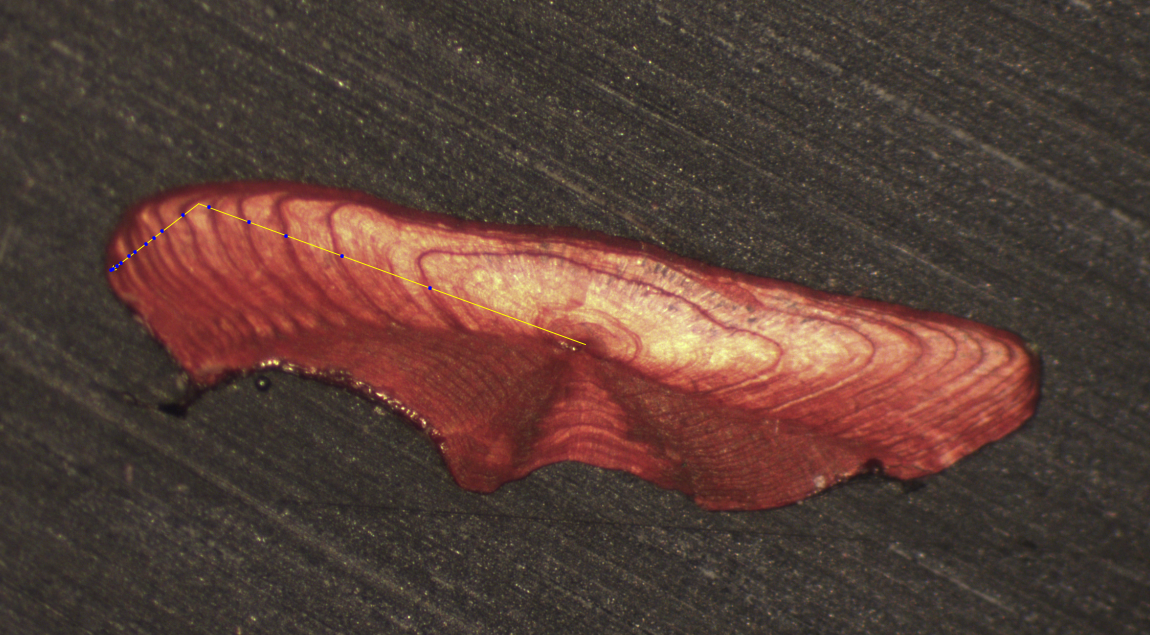 a) reader aged as 15; MA = 15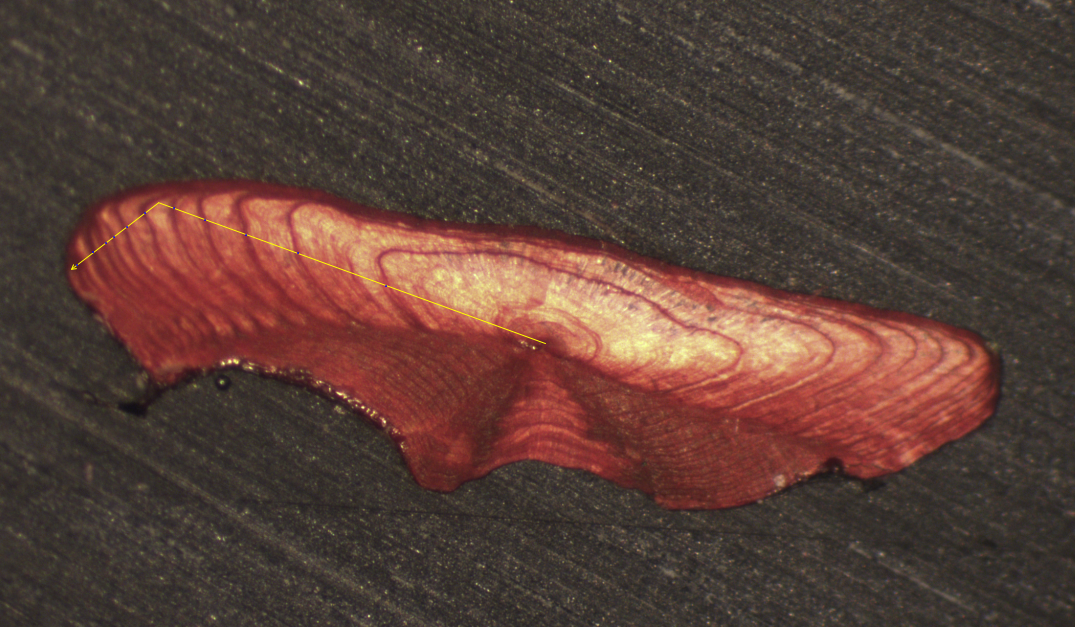 b) Reader aged fish as 11, MA = 15NSampleCVPAAPE11613 %70 %8 %Fish IDSample IDEvent IDImage IDlengthsexCatch dateICES areaR02 GBR04 BER06 BER08 FRR10 IER12 GRR14 ITR16 ITR18 GBModal agePA %CV %APE %BYDR01_SOL_7D_L_M_2019012410298BYDR01_SOL_7D_L_M_201901241029831437487430-24/01/2019 00:00:0027.7.d888788-8888843BYDR01_SOL_7D_L_M_2019012410343BYDR01_SOL_7D_L_M_201901241034331437488350-24/01/2019 00:00:0027.7.d91098109-9895086BYDR03_SOL_7D_L_M_47090BYDR03_SOL_7D_L_M_4709031437584395-05/04/2015 00:00:0027.7.d141415141413111413145686BYDR03_SOL_7D_L_M_47129BYDR03_SOL_7D_L_M_4712931437585310-05/04/2015 00:00:0027.7.d151515141414131412144475BYDR06_SOL_7D_L_M_2019100810200BYDR06_SOL_7D_L_M_201910081020031437489380-08/10/2019 00:00:0027.7.d1111111011111011-117543BYDR06_SOL_7D_L_M_2019100810201BYDR06_SOL_7D_L_M_201910081020131437490365-08/10/2019 00:00:0027.7.d101011101010111111105655BYDR06_SOL_7D_L_M_2019100810211BYDR06_SOL_7D_L_M_201910081021131437491320-08/10/2019 00:00:0027.7.d55555566656798BYDR06_SOL_7D_L_M_2019100810213BYDR06_SOL_7D_L_M_201910081021331437492315-08/10/2019 00:00:0027.7.d9999999101097854BYDR06_SOL_7D_L_M_2019100810215BYDR06_SOL_7D_L_M_201910081021531437493335-08/10/2019 00:00:0027.7.d66666667767876BYDR06_SOL_7D_R_S_2019100810056BYDR06_SOL_7D_R_S_201910081005631437494200-08/10/2019 00:00:0027.7.d2222222332782016BYDR06_SOL_7D_R_S_2019100810067BYDR06_SOL_7D_R_S_201910081006731437495200-08/10/2019 00:00:0027.7.d1111122221563634BYDR08_SOL_7D_L_M_2017121510154BYDR08_SOL_7D_L_M_201712151015431437496420-15/12/2017 00:00:0027.7.d6666-6666610000BYDR08_SOL_7D_L_M_2017121510194BYDR08_SOL_7D_L_M_201712151019431437497255-15/12/2017 00:00:0027.7.d1111111221783628BYDR09_SOL_7D_D_M_2019122610207BYDR09_SOL_7D_D_M_201912261020731437498248-26/12/2019 00:00:0027.7.d2222233332562220BYDR09_SOL_7D_L_M_2019122610240BYDR09_SOL_7D_L_M_201912261024031437499405-26/12/2019 00:00:0027.7.d44444445448985BYDR09_SOL_7D_L_M_2019122610251BYDR09_SOL_7D_L_M_201912261025131437500399-26/12/2019 00:00:0027.7.d111111810111112101156118BYDR09_SOL_7D_L_M_2019122610253BYDR09_SOL_7D_L_M_201912261025331437501413-26/12/2019 00:00:0027.7.d555555555510000BYDR09_SOL_7D_L_M_2019122610255BYDR09_SOL_7D_L_M_201912261025531437502358-26/12/2019 00:00:0027.7.d1010106911910810441612BYDR09_SOL_7D_L_M_2019122610283BYDR09_SOL_7D_L_M_201912261028331437503258-26/12/2019 00:00:0027.7.d333333343389116BYDR10_SOL_7D_L_M_224293BYDR10_SOL_7D_L_M_22429331437504400-09/12/2016 00:00:0027.7.d121212111112131211125664BYDR10_SOL_7D_L_M_224321BYDR10_SOL_7D_L_M_22432131437505350-09/12/2016 00:00:0027.7.d161515131515151614155664CDDR01_SOL_7D_L_M_2019021110310CDDR01_SOL_7D_L_M_201902111031031437506355-11/02/2019 00:00:0027.7.d55555545457897CDDR01_SOL_7D_L_M_2019021110315CDDR01_SOL_7D_L_M_201902111031531437507385-11/02/2019 00:00:0027.7.d888678777844108CDDR01_SOL_7D_L_M_2019021110330CDDR01_SOL_7D_L_M_201902111033031437508350-11/02/2019 00:00:0027.7.d777777665767119CDDR01_SOL_7D_L_M_2019021110331CDDR01_SOL_7D_L_M_201902111033131437509310-11/02/2019 00:00:0027.7.d4434443434671412CDDR03_SOL_7D_L_M_2018052810319CDDR03_SOL_7D_L_M_201805281031931437510410-28/05/2018 00:00:0027.7.d1010109910998104486CDDR03_SOL_7D_L_M_2018052810334CDDR03_SOL_7D_L_M_201805281033431437511430-28/05/2018 00:00:0027.7.d111111101011101010105655CDDR03_SOL_7D_R_S_2018052810105CDDR03_SOL_7D_R_S_201805281010531437512170-28/05/2018 00:00:0027.7.d222222222210000CDDR06_SOL_7D_L_M_58794CDDR06_SOL_7D_L_M_5879431437586335-09/10/2015 00:00:0027.7.d151515151515161615157832CDDR06_SOL_7D_L_M_72071CDDR06_SOL_7D_L_M_7207131437587315-01/08/2016 00:00:0027.7.d666666666610000CDDR06_SOL_7D_L_M_72075CDDR06_SOL_7D_L_M_7207531437588315-01/08/2016 00:00:0027.7.d444444444410000CDDR06_SOL_7D_L_M_72083CDDR06_SOL_7D_L_M_7208331437589280-01/08/2016 00:00:0027.7.d333333333310000CDDR06_SOL_7D_R_S_71023CDDR06_SOL_7D_R_S_7102331437590210-01/08/2016 00:00:0027.7.d222222222210000CDDR07_SOL_7D_L_M_221489CDDR07_SOL_7D_L_M_22148931437513360-25/10/2016 00:00:0027.7.d88878998886775CDDR07_SOL_7D_L_M_221490CDDR07_SOL_7D_L_M_22149031437514380-25/10/2016 00:00:0027.7.d121212111212121212128932CDDR07_SOL_7D_L_M_221497CDDR07_SOL_7D_L_M_22149731437515340-25/10/2016 00:00:0027.7.d777777777710000CDDR08_SOL_7D_L_M_2017112110232CDDR08_SOL_7D_L_M_201711211023231437516380-21/11/2017 00:00:0027.7.d131313101313121311136797CDDR08_SOL_7D_L_M_2017112110241CDDR08_SOL_7D_L_M_201711211024131437517315-21/11/2017 00:00:0027.7.d1515141315-15121115501110GNKT01_SOL_7D_L_M_2018011810190GNKT01_SOL_7D_L_M_201801181019031437518405-18/01/2018 00:00:0027.7.d1214141011141312914331512GNKT01_SOL_7D_L_M_2018011810191GNKT01_SOL_7D_L_M_201801181019131437519440-18/01/2018 00:00:0027.7.d1415151213-1113131338108GNKT01_SOL_7D_L_M_2018011810193GNKT01_SOL_7D_L_M_201801181019331437520470-18/01/2018 00:00:0027.7.d121313121113101211133397GNKT01_SOL_7D_L_M_2019011810440GNKT01_SOL_7D_L_M_201901181044031437521425-18/01/2019 00:00:0027.7.d1212129-128101012501513GNKT01_SOL_7D_L_M_2019011810463GNKT01_SOL_7D_L_M_201901181046331437522285-18/01/2019 00:00:0027.7.d44444434448995GNKT02_SOL_7D_L_M_2019030110184GNKT02_SOL_7D_L_M_201903011018431437523375-01/03/2019 00:00:0027.7.d99999988997854GNKT02_SOL_7D_L_M_2019030110186GNKT02_SOL_7D_L_M_201903011018631437524365-01/03/2019 00:00:0027.7.d111111111111101011117843GNKT02_SOL_7D_L_M_2019030110189GNKT02_SOL_7D_L_M_201903011018931437525370-01/03/2019 00:00:0027.7.d55555545558974GNKT02_SOL_7D_L_M_2019030110195GNKT02_SOL_7D_L_M_201903011019531437526360-01/03/2019 00:00:0027.7.d66666656668963GNKT02_SOL_7D_L_M_2019030110201GNKT02_SOL_7D_L_M_201903011020131437527465-01/03/2019 00:00:0027.7.d101010910109910106755GNKT02_SOL_7D_L_M_2019030110207GNKT02_SOL_7D_L_M_201903011020731437528420-01/03/2019 00:00:0027.7.d15151511131410121115331513GNKT02_SOL_7D_R_S_2019030110072GNKT02_SOL_7D_R_S_201903011007231437529210-01/03/2019 00:00:0027.7.d222222222210000GNKT02_SOL_7D_R_S_2019030110080GNKT02_SOL_7D_R_S_201903011008031437530220-01/03/2019 00:00:0027.7.d333333234378177GNKT05_SOL_7D_L_M_2018071710545GNKT05_SOL_7D_L_M_201807171054531437531335-17/07/2018 00:00:0027.7.d88888988987854GNKT05_SOL_7D_L_M_2018071710552GNKT05_SOL_7D_L_M_201807171055231437532360-17/07/2018 00:00:0027.7.d121313-12-101212125785GNKT05_SOL_7D_L_M_2018071710559GNKT05_SOL_7D_L_M_201807171055931437533260-17/07/2018 00:00:0027.7.d777777777710000GNKT08_SOL_7D_L_M_224839GNKT08_SOL_7D_L_M_22483931437534360-15/12/2016 00:00:0027.7.d12141499991099562118GNKT08_SOL_7D_L_M_224840GNKT08_SOL_7D_L_M_22484031437535450-15/12/2016 00:00:0027.7.d88868878887897GNKT08_SOL_7D_L_M_224847GNKT08_SOL_7D_L_M_22484731437536370-15/12/2016 00:00:0027.7.d77767878776786GNKT08_SOL_7D_L_M_224871GNKT08_SOL_7D_L_M_22487131437537350-15/12/2016 00:00:0027.7.d991079989996796GNKT08_SOL_7D_L_M_224890GNKT08_SOL_7D_L_M_22489031437538320-15/12/2016 00:00:0027.7.d131313101313121313137886PTCT01_SOL_7D_L_M_2017001301PTCT01_SOL_7D_L_M_201700130131437539385-06/02/2017 00:00:0027.7.d1313131112131012913441310PTCT01_SOL_7D_L_M_2017001309PTCT01_SOL_7D_L_M_201700130931437540405-06/02/2017 00:00:0027.7.d1414131113131213913441310PTCT01_SOL_7D_L_M_2017001323PTCT01_SOL_7D_L_M_201700132331437541455-06/02/2017 00:00:0027.7.d12121191011910101033119PTCT01_SOL_7D_L_M_2019011410246PTCT01_SOL_7D_L_M_201901141024631437542365-14/01/2019 00:00:0027.7.d66666655566798PTCT01_SOL_7D_L_M_2019011410253PTCT01_SOL_7D_L_M_201901141025331437543345-14/01/2019 00:00:0027.7.d77767767676787PTCT01_SOL_7D_L_M_2019011410257PTCT01_SOL_7D_L_M_201901141025731437544430-14/01/2019 00:00:0027.7.d10101079978710331614PTCT01_SOL_7D_L_M_2019011410258PTCT01_SOL_7D_L_M_201901141025831437545410-14/01/2019 00:00:0027.7.d1111119101110109114487PTCT01_SOL_7D_R_S_2019011410107PTCT01_SOL_7D_R_S_201901141010731437546190-14/01/2019 00:00:0027.7.d2222221222891810PTCT01_SOL_7D_R_S_2019011410111PTCT01_SOL_7D_R_S_201901141011131437547200-14/01/2019 00:00:0027.7.d3332332323671917PTCT01_SOL_7D_R_S_2019011410138PTCT01_SOL_7D_R_S_201901141013831437548170-14/01/2019 00:00:0027.7.d1111220011567144PTCT01_SOL_7D_R_S_2019011410139PTCT01_SOL_7D_R_S_201901141013931437549180-14/01/2019 00:00:0027.7.d1111120111785022PTCT03_SOL_7D_L_M_2018040210259PTCT03_SOL_7D_L_M_201804021025931437550430-02/04/2018 00:00:0027.7.d1314141012121011814221714PTCT03_SOL_7D_L_M_2018040210260PTCT03_SOL_7D_L_M_201804021026031437551435-02/04/2018 00:00:0027.7.d88888878888943PTCT03_SOL_7D_L_M_2018040210267PTCT03_SOL_7D_L_M_201804021026731437552350-02/04/2018 00:00:0027.7.d-1314111314121312133886PTCT03_SOL_7D_L_M_2018040210270PTCT03_SOL_7D_L_M_201804021027031437553345-02/04/2018 00:00:0027.7.d555555555510000PTCT03_SOL_7D_L_M_2018040210286PTCT03_SOL_7D_L_M_201804021028631437554280-02/04/2018 00:00:0027.7.d77777767778953PTCT03_SOL_7D_L_M_2018040210298PTCT03_SOL_7D_L_M_201804021029831437555250-02/04/2018 00:00:0027.7.d66656656667886PTCT03_SOL_7D_L_M_2019111120105PTCT03_SOL_7D_L_M_201911112010531437556322-11/11/2019 00:00:0027.7.d333333333310000PTCT03_SOL_7D_L_M_2019111120107PTCT03_SOL_7D_L_M_201911112010731437557347-11/11/2019 00:00:0027.7.d444444444410000PTCT03_SOL_7D_L_M_68321PTCT03_SOL_7D_L_M_6832131437591510-04/04/2016 00:00:0027.7.d121212111212111212127843PTCT03_SOL_7D_L_M_68323PTCT03_SOL_7D_L_M_6832331437592420-04/04/2016 00:00:0027.7.d111111111010111111117843PTCT03_SOL_7D_L_M_68328PTCT03_SOL_7D_L_M_6832831437593420-04/04/2016 00:00:0027.7.d99999989998942PTCT03_SOL_7D_L_M_68349PTCT03_SOL_7D_L_M_6834931437594460-04/04/2016 00:00:0027.7.d1010109101091010107854PTCT03_SOL_7D_R_S_2017040310127PTCT03_SOL_7D_R_S_201704031012731437558210-03/04/2017 00:00:0027.7.d333333233389127PTCT03_SOL_7D_R_S_2017040310163PTCT03_SOL_7D_R_S_201704031016331437559160-03/04/2017 00:00:0027.7.d1111-10111884025PTCT03_SOL_7D_R_S_2018040210117PTCT03_SOL_7D_R_S_201804021011731437560220-02/04/2018 00:00:0027.7.d2222221222891810PTCT04_SOL_7D_L_M_2018052110342PTCT04_SOL_7D_L_M_201805211034231437561420-21/05/2018 00:00:0027.7.d88877877775677PTCT04_SOL_7D_L_M_2018052110350PTCT04_SOL_7D_L_M_201805211035031437562355-21/05/2018 00:00:0027.7.d1212121112--1110125776PTCT04_SOL_7D_L_M_2018052110353PTCT04_SOL_7D_L_M_201805211035331437563430-21/05/2018 00:00:0027.7.d913108998999561610PTCT04_SOL_7D_L_M_2018052110362PTCT04_SOL_7D_L_M_201805211036231437564325-21/05/2018 00:00:0027.7.d99987988894487PTCT04_SOL_7D_L_M_2018052110363PTCT04_SOL_7D_L_M_201805211036331437565325-21/05/2018 00:00:0027.7.d44444434448995PTCT04_SOL_7D_L_M_2018052110369PTCT04_SOL_7D_L_M_201805211036931437566340-21/05/2018 00:00:0027.7.d1515151211151414151556118PTCT05_SOL_7D_L_M_2018061810274PTCT05_SOL_7D_L_M_201806181027431437567380-18/06/2018 00:00:0027.7.d76666766766787PTCT05_SOL_7D_L_M_2018061810279PTCT05_SOL_7D_L_M_201806181027931437568380-18/06/2018 00:00:0027.7.d777777777710000PTCT05_SOL_7D_L_M_2018061810286PTCT05_SOL_7D_L_M_201806181028631437569345-18/06/2018 00:00:0027.7.d55555655657887PTCT05_SOL_7D_L_M_2018061810300PTCT05_SOL_7D_L_M_201806181030031437570280-18/06/2018 00:00:0027.7.d-444443364622312PTCT05_SOL_7D_L_M_70327PTCT05_SOL_7D_L_M_7032731437595365-18/07/2016 00:00:0027.7.d131211812121111111144128PTCT05_SOL_7D_L_M_70328PTCT05_SOL_7D_L_M_7032831437596385-18/07/2016 00:00:0027.7.d10111161011910911331611PTCT05_SOL_7D_L_M_70330PTCT05_SOL_7D_L_M_7033031437597395-18/07/2016 00:00:0027.7.d171515121416151514154497PTCT05_SOL_7D_L_M_70336PTCT05_SOL_7D_L_M_7033631437598355-18/07/2016 00:00:0027.7.d777577777789106PTCT05_SOL_7D_L_M_70341PTCT05_SOL_7D_L_M_7034131437599335-18/07/2016 00:00:0027.7.d12101081010-10101075115PTCT05_SOL_7D_L_M_70357PTCT05_SOL_7D_L_M_7035731437600330-18/07/2016 00:00:0027.7.d1212128911-81012381715PTCT05_SOL_7D_L_M_70361PTCT05_SOL_7D_L_M_7036131437601280-18/07/2016 00:00:0027.7.d5444455555561211PTCT05_SOL_7D_L_M_70362PTCT05_SOL_7D_L_M_7036231437602285-18/07/2016 00:00:0027.7.d65555666665699PTCT05_SOL_7D_R_S_221451PTCT05_SOL_7D_R_S_22145131437571210-18/07/2016 00:00:0027.7.d2222222332782016PTCT05_SOL_7D_R_S_221464PTCT05_SOL_7D_R_S_22146431437572230-18/07/2016 00:00:0027.7.d333333333310000PTCT06_SOL_7D_L_M_2018072310264PTCT06_SOL_7D_L_M_201807231026431437573370-23/07/2018 00:00:0027.7.d1099779-789381412PTCT06_SOL_7D_L_M_2018072310270PTCT06_SOL_7D_L_M_201807231027031437574380-23/07/2018 00:00:0027.7.d141314121314141312144465PTCT06_SOL_7D_L_M_2018072310285PTCT06_SOL_7D_L_M_201807231028531437575305-23/07/2018 00:00:0027.7.d8886688768561312PTCT06_SOL_7D_L_M_2018072310288PTCT06_SOL_7D_L_M_201807231028831437576325-23/07/2018 00:00:0027.7.d55545555558974PTCT06_SOL_7D_R_S_2017062610054PTCT06_SOL_7D_R_S_201706261005431437577180-26/06/2017 00:00:0027.7.d1111121111893018PTCT06_SOL_7D_R_S_2017062610056PTCT06_SOL_7D_R_S_201706261005631437578210-26/06/2017 00:00:0027.7.d333333333310000PTCT07_SOL_7D_L_M_2017071510298PTCT07_SOL_7D_L_M_201707151029831437579385-15/07/2017 00:00:0027.7.d988678778844129PTCT07_SOL_7D_L_M_2017071510319PTCT07_SOL_7D_L_M_201707151031931437580415-15/07/2017 00:00:0027.7.d1010109109101010107854PTCT07_SOL_7D_L_M_2017071510321PTCT07_SOL_7D_L_M_201707151032131437581340-15/07/2017 00:00:0027.7.d666466666689127PTCT07_SOL_7D_R_S_2017071510138PTCT07_SOL_7D_R_S_201707151013831437582180-15/07/2017 00:00:0027.7.d111111-211883119PTCT07_SOL_7D_R_S_2017071510140PTCT07_SOL_7D_R_S_201707151014031437583180-15/07/2017 00:00:0027.7.d111111111110000NModes_tradSampleIDCDDR01_SOL_7D_L_M_20190211103152CDDR01_SOL_7D_L_M_2019021110315CDDR03_SOL_7D_L_M_20180528103192CDDR03_SOL_7D_L_M_2018052810319GNKT01_SOL_7D_L_M_20180118101932GNKT01_SOL_7D_L_M_2018011810193PTCT01_SOL_7D_L_M_20190114102572PTCT01_SOL_7D_L_M_2019011410257PTCT03_SOL_7D_L_M_20180402102593PTCT03_SOL_7D_L_M_2018040210259PTCT04_SOL_7D_L_M_20180521103622PTCT04_SOL_7D_L_M_2018052110362PTCT05_SOL_7D_L_M_703282PTCT05_SOL_7D_L_M_70328PTCT06_SOL_7D_L_M_20180723102642PTCT06_SOL_7D_L_M_2018072310264Modal ageR02 GBR04 BER06 BER08 FRR10 IER12 GRR14 ITR16 ITR18 GBtotal18888787887028888888887238888888887246777777776258888888887269999899998079999999998188888887887199999997997910101010101010910108911777777776621277766557757136777767776114555555555451566666566653Total1141161161151131121091161151026Modal ageR02 GBR04 BER06 BER08 FRR10 IER12 GRR14 ITR16 ITR18 GB000000003101188886454622888991198833889789101110446871087567558889878976688814891091177988111381112118889995881011998661110139611101099971261012111111671010697691212128657651061313586276363141445623523215155881333121616100001120171710000000019Total114116116115113112109116115AgeR02 GBR04 BER06 BER08 FRR10 IER12 GRR14 ITR16 ITR18 GB00------170 mm170 mm-11188 mm188 mm188 mm188 mm196 mm194 mm205 mm175 mm175 mm22207 mm207 mm207 mm206 mm203 mm195 mm203 mm204 mm207 mm33241 mm241 mm249 mm247 mm241 mm242 mm275 mm237 mm248 mm44331 mm318 mm320 mm321 mm318 mm324 mm358 mm307 mm322 mm55344 mm345 mm345 mm338 mm345 mm344 mm335 mm356 mm350 mm66334 mm346 mm346 mm368 mm331 mm335 mm337 mm336 mm324 mm77340 mm335 mm335 mm361 mm351 mm336 mm383 mm347 mm358 mm88390 mm389 mm389 mm367 mm402 mm398 mm371 mm384 mm391 mm99369 mm359 mm359 mm410 mm378 mm372 mm396 mm404 mm387 mm1010406 mm399 mm406 mm387 mm407 mm409 mm406 mm393 mm399 mm1111401 mm398 mm397 mm399 mm393 mm390 mm413 mm386 mm389 mm1212399 mm402 mm400 mm405 mm398 mm418 mm367 mm404 mm382 mm1313376 mm384 mm387 mm332 mm385 mm392 mm372 mm379 mm385 mm1414405 mm399 mm373 mm352 mm367 mm373 mm360 mm348 mm372 mm1515344 mm363 mm373 mm335 mm333 mm342 mm353 mm395 mm338 mm1616350 mm----395 mm335 mm342 mm-1717395 mm--------19Weighted Mean337 mm337 mm337 mm337 mm337 mm336 mm337 mm337 mm336 mmNSampleCVPAAPE1168 %80 %5 %Fish IDSample IDEvent IDImage IDlengthsexCatch dateICES areaR02 GBR04 BER06 BER08 FRR10 IEModal agePA %CV %APE %BYDR01_SOL_7D_L_M_2019012410298BYDR01_SOL_7D_L_M_201901241029831437487430-24/01/2019 00:00:0027.7.d8887888064BYDR01_SOL_7D_L_M_2019012410343BYDR01_SOL_7D_L_M_201901241034331437488350-24/01/2019 00:00:0027.7.d910981094097BYDR03_SOL_7D_L_M_47090BYDR03_SOL_7D_L_M_4709031437584395-05/04/2015 00:00:0027.7.d1414151414148032BYDR03_SOL_7D_L_M_47129BYDR03_SOL_7D_L_M_4712931437585310-05/04/2015 00:00:0027.7.d1515151414156043BYDR06_SOL_7D_L_M_2019100810200BYDR06_SOL_7D_L_M_201910081020031437489380-08/10/2019 00:00:0027.7.d1111111011118043BYDR06_SOL_7D_L_M_2019100810201BYDR06_SOL_7D_L_M_201910081020131437490365-08/10/2019 00:00:0027.7.d1010111010108043BYDR06_SOL_7D_L_M_2019100810211BYDR06_SOL_7D_L_M_201910081021131437491320-08/10/2019 00:00:0027.7.d55555510000BYDR06_SOL_7D_L_M_2019100810213BYDR06_SOL_7D_L_M_201910081021331437492315-08/10/2019 00:00:0027.7.d99999910000BYDR06_SOL_7D_L_M_2019100810215BYDR06_SOL_7D_L_M_201910081021531437493335-08/10/2019 00:00:0027.7.d66666610000BYDR06_SOL_7D_R_S_2019100810056BYDR06_SOL_7D_R_S_201910081005631437494200-08/10/2019 00:00:0027.7.d22222210000BYDR06_SOL_7D_R_S_2019100810067BYDR06_SOL_7D_R_S_201910081006731437495200-08/10/2019 00:00:0027.7.d11111110000BYDR08_SOL_7D_L_M_2017121510154BYDR08_SOL_7D_L_M_201712151015431437496420-15/12/2017 00:00:0027.7.d6666-610000BYDR08_SOL_7D_L_M_2017121510194BYDR08_SOL_7D_L_M_201712151019431437497255-15/12/2017 00:00:0027.7.d11111110000BYDR09_SOL_7D_D_M_2019122610207BYDR09_SOL_7D_D_M_201912261020731437498248-26/12/2019 00:00:0027.7.d22222210000BYDR09_SOL_7D_L_M_2019122610240BYDR09_SOL_7D_L_M_201912261024031437499405-26/12/2019 00:00:0027.7.d44444410000BYDR09_SOL_7D_L_M_2019122610251BYDR09_SOL_7D_L_M_201912261025131437500399-26/12/2019 00:00:0027.7.d1111118101160139BYDR09_SOL_7D_L_M_2019122610253BYDR09_SOL_7D_L_M_201912261025331437501413-26/12/2019 00:00:0027.7.d55555510000BYDR09_SOL_7D_L_M_2019122610255BYDR09_SOL_7D_L_M_201912261025531437502358-26/12/2019 00:00:0027.7.d1010106910601913BYDR09_SOL_7D_L_M_2019122610283BYDR09_SOL_7D_L_M_201912261028331437503258-26/12/2019 00:00:0027.7.d33333310000BYDR10_SOL_7D_L_M_224293BYDR10_SOL_7D_L_M_22429331437504400-09/12/2016 00:00:0027.7.d1212121111126054BYDR10_SOL_7D_L_M_224321BYDR10_SOL_7D_L_M_22432131437505350-09/12/2016 00:00:0027.7.d1615151315156075CDDR01_SOL_7D_L_M_2019021110310CDDR01_SOL_7D_L_M_201902111031031437506355-11/02/2019 00:00:0027.7.d55555510000CDDR01_SOL_7D_L_M_2019021110315CDDR01_SOL_7D_L_M_201902111031531437507385-11/02/2019 00:00:0027.7.d888678601210CDDR01_SOL_7D_L_M_2019021110330CDDR01_SOL_7D_L_M_201902111033031437508350-11/02/2019 00:00:0027.7.d77777710000CDDR01_SOL_7D_L_M_2019021110331CDDR01_SOL_7D_L_M_201902111033131437509310-11/02/2019 00:00:0027.7.d44344480128CDDR03_SOL_7D_L_M_2018052810319CDDR03_SOL_7D_L_M_201805281031931437510410-28/05/2018 00:00:0027.7.d10101099106065CDDR03_SOL_7D_L_M_2018052810334CDDR03_SOL_7D_L_M_201805281033431437511430-28/05/2018 00:00:0027.7.d1111111010116055CDDR03_SOL_7D_R_S_2018052810105CDDR03_SOL_7D_R_S_201805281010531437512170-28/05/2018 00:00:0027.7.d22222210000CDDR06_SOL_7D_L_M_58794CDDR06_SOL_7D_L_M_5879431437586335-09/10/2015 00:00:0027.7.d15151515151510000CDDR06_SOL_7D_L_M_72071CDDR06_SOL_7D_L_M_7207131437587315-01/08/2016 00:00:0027.7.d66666610000CDDR06_SOL_7D_L_M_72075CDDR06_SOL_7D_L_M_7207531437588315-01/08/2016 00:00:0027.7.d44444410000CDDR06_SOL_7D_L_M_72083CDDR06_SOL_7D_L_M_7208331437589280-01/08/2016 00:00:0027.7.d33333310000CDDR06_SOL_7D_R_S_71023CDDR06_SOL_7D_R_S_7102331437590210-01/08/2016 00:00:0027.7.d22222210000CDDR07_SOL_7D_L_M_221489CDDR07_SOL_7D_L_M_22148931437513360-25/10/2016 00:00:0027.7.d8887888064CDDR07_SOL_7D_L_M_221490CDDR07_SOL_7D_L_M_22149031437514380-25/10/2016 00:00:0027.7.d1212121112128043CDDR07_SOL_7D_L_M_221497CDDR07_SOL_7D_L_M_22149731437515340-25/10/2016 00:00:0027.7.d77777710000CDDR08_SOL_7D_L_M_2017112110232CDDR08_SOL_7D_L_M_201711211023231437516380-21/11/2017 00:00:0027.7.d13131310131380118CDDR08_SOL_7D_L_M_2017112110241CDDR08_SOL_7D_L_M_201711211024131437517315-21/11/2017 00:00:0027.7.d1515141315156065GNKT01_SOL_7D_L_M_2018011810190GNKT01_SOL_7D_L_M_201801181019031437518405-18/01/2018 00:00:0027.7.d121414101114401512GNKT01_SOL_7D_L_M_2018011810191GNKT01_SOL_7D_L_M_201801181019131437519440-18/01/2018 00:00:0027.7.d1415151213154098GNKT01_SOL_7D_L_M_2018011810193GNKT01_SOL_7D_L_M_201801181019331437520470-18/01/2018 00:00:0027.7.d1213131211124075GNKT01_SOL_7D_L_M_2019011810440GNKT01_SOL_7D_L_M_201901181044031437521425-18/01/2019 00:00:0027.7.d1212129-12751310GNKT01_SOL_7D_L_M_2019011810463GNKT01_SOL_7D_L_M_201901181046331437522285-18/01/2019 00:00:0027.7.d44444410000GNKT02_SOL_7D_L_M_2019030110184GNKT02_SOL_7D_L_M_201903011018431437523375-01/03/2019 00:00:0027.7.d99999910000GNKT02_SOL_7D_L_M_2019030110186GNKT02_SOL_7D_L_M_201903011018631437524365-01/03/2019 00:00:0027.7.d11111111111110000GNKT02_SOL_7D_L_M_2019030110189GNKT02_SOL_7D_L_M_201903011018931437525370-01/03/2019 00:00:0027.7.d55555510000GNKT02_SOL_7D_L_M_2019030110195GNKT02_SOL_7D_L_M_201903011019531437526360-01/03/2019 00:00:0027.7.d66666610000GNKT02_SOL_7D_L_M_2019030110201GNKT02_SOL_7D_L_M_201903011020131437527465-01/03/2019 00:00:0027.7.d101010910108053GNKT02_SOL_7D_L_M_2019030110207GNKT02_SOL_7D_L_M_201903011020731437528420-01/03/2019 00:00:0027.7.d151515111315601310GNKT02_SOL_7D_R_S_2019030110072GNKT02_SOL_7D_R_S_201903011007231437529210-01/03/2019 00:00:0027.7.d22222210000GNKT02_SOL_7D_R_S_2019030110080GNKT02_SOL_7D_R_S_201903011008031437530220-01/03/2019 00:00:0027.7.d33333310000GNKT05_SOL_7D_L_M_2018071710545GNKT05_SOL_7D_L_M_201807171054531437531335-17/07/2018 00:00:0027.7.d88888810000GNKT05_SOL_7D_L_M_2018071710552GNKT05_SOL_7D_L_M_201807171055231437532360-17/07/2018 00:00:0027.7.d121313-12135054GNKT05_SOL_7D_L_M_2018071710559GNKT05_SOL_7D_L_M_201807171055931437533260-17/07/2018 00:00:0027.7.d77777710000GNKT08_SOL_7D_L_M_224839GNKT08_SOL_7D_L_M_22483931437534360-15/12/2016 00:00:0027.7.d1214149914402218GNKT08_SOL_7D_L_M_224840GNKT08_SOL_7D_L_M_22484031437535450-15/12/2016 00:00:0027.7.d88868880128GNKT08_SOL_7D_L_M_224847GNKT08_SOL_7D_L_M_22484731437536370-15/12/2016 00:00:0027.7.d7776778075GNKT08_SOL_7D_L_M_224871GNKT08_SOL_7D_L_M_22487131437537350-15/12/2016 00:00:0027.7.d991079960128GNKT08_SOL_7D_L_M_224890GNKT08_SOL_7D_L_M_22489031437538320-15/12/2016 00:00:0027.7.d13131310131380118PTCT01_SOL_7D_L_M_2017001301PTCT01_SOL_7D_L_M_201700130131437539385-06/02/2017 00:00:0027.7.d1313131112136076PTCT01_SOL_7D_L_M_2017001309PTCT01_SOL_7D_L_M_201700130931437540405-06/02/2017 00:00:0027.7.d1414131113144096PTCT01_SOL_7D_L_M_2017001323PTCT01_SOL_7D_L_M_201700132331437541455-06/02/2017 00:00:0027.7.d12121191012401210PTCT01_SOL_7D_L_M_2019011410246PTCT01_SOL_7D_L_M_201901141024631437542365-14/01/2019 00:00:0027.7.d66666610000PTCT01_SOL_7D_L_M_2019011410253PTCT01_SOL_7D_L_M_201901141025331437543345-14/01/2019 00:00:0027.7.d7776778075PTCT01_SOL_7D_L_M_2019011410257PTCT01_SOL_7D_L_M_201901141025731437544430-14/01/2019 00:00:0027.7.d1010107910601410PTCT01_SOL_7D_L_M_2019011410258PTCT01_SOL_7D_L_M_201901141025831437545410-14/01/2019 00:00:0027.7.d111111910116097PTCT01_SOL_7D_R_S_2019011410107PTCT01_SOL_7D_R_S_201901141010731437546190-14/01/2019 00:00:0027.7.d22222210000PTCT01_SOL_7D_R_S_2019011410111PTCT01_SOL_7D_R_S_201901141011131437547200-14/01/2019 00:00:0027.7.d333233801611PTCT01_SOL_7D_R_S_2019011410138PTCT01_SOL_7D_R_S_201901141013831437548170-14/01/2019 00:00:0027.7.d111121803727PTCT01_SOL_7D_R_S_2019011410139PTCT01_SOL_7D_R_S_201901141013931437549180-14/01/2019 00:00:0027.7.d11111110000PTCT03_SOL_7D_L_M_2018040210259PTCT03_SOL_7D_L_M_201804021025931437550430-02/04/2018 00:00:0027.7.d131414101214401310PTCT03_SOL_7D_L_M_2018040210260PTCT03_SOL_7D_L_M_201804021026031437551435-02/04/2018 00:00:0027.7.d88888810000PTCT03_SOL_7D_L_M_2018040210267PTCT03_SOL_7D_L_M_201804021026731437552350-02/04/2018 00:00:0027.7.d-131411131350107PTCT03_SOL_7D_L_M_2018040210270PTCT03_SOL_7D_L_M_201804021027031437553345-02/04/2018 00:00:0027.7.d55555510000PTCT03_SOL_7D_L_M_2018040210286PTCT03_SOL_7D_L_M_201804021028631437554280-02/04/2018 00:00:0027.7.d77777710000PTCT03_SOL_7D_L_M_2018040210298PTCT03_SOL_7D_L_M_201804021029831437555250-02/04/2018 00:00:0027.7.d6665668086PTCT03_SOL_7D_L_M_2019111120105PTCT03_SOL_7D_L_M_201911112010531437556322-11/11/2019 00:00:0027.7.d33333310000PTCT03_SOL_7D_L_M_2019111120107PTCT03_SOL_7D_L_M_201911112010731437557347-11/11/2019 00:00:0027.7.d44444410000PTCT03_SOL_7D_L_M_68321PTCT03_SOL_7D_L_M_6832131437591510-04/04/2016 00:00:0027.7.d1212121112128043PTCT03_SOL_7D_L_M_68323PTCT03_SOL_7D_L_M_6832331437592420-04/04/2016 00:00:0027.7.d1111111110118043PTCT03_SOL_7D_L_M_68328PTCT03_SOL_7D_L_M_6832831437593420-04/04/2016 00:00:0027.7.d99999910000PTCT03_SOL_7D_L_M_68349PTCT03_SOL_7D_L_M_6834931437594460-04/04/2016 00:00:0027.7.d101010910108053PTCT03_SOL_7D_R_S_2017040310127PTCT03_SOL_7D_R_S_201704031012731437558210-03/04/2017 00:00:0027.7.d33333310000PTCT03_SOL_7D_R_S_2017040310163PTCT03_SOL_7D_R_S_201704031016331437559160-03/04/2017 00:00:0027.7.d1111-110000PTCT03_SOL_7D_R_S_2018040210117PTCT03_SOL_7D_R_S_201804021011731437560220-02/04/2018 00:00:0027.7.d22222210000PTCT04_SOL_7D_L_M_2018052110342PTCT04_SOL_7D_L_M_201805211034231437561420-21/05/2018 00:00:0027.7.d8887786076PTCT04_SOL_7D_L_M_2018052110350PTCT04_SOL_7D_L_M_201805211035031437562355-21/05/2018 00:00:0027.7.d1212121112128043PTCT04_SOL_7D_L_M_2018052110353PTCT04_SOL_7D_L_M_201805211035331437563430-21/05/2018 00:00:0027.7.d91310899402014PTCT04_SOL_7D_L_M_2018052110362PTCT04_SOL_7D_L_M_201805211036231437564325-21/05/2018 00:00:0027.7.d99987960119PTCT04_SOL_7D_L_M_2018052110363PTCT04_SOL_7D_L_M_201805211036331437565325-21/05/2018 00:00:0027.7.d44444410000PTCT04_SOL_7D_L_M_2018052110369PTCT04_SOL_7D_L_M_201805211036931437566340-21/05/2018 00:00:0027.7.d151515121115601412PTCT05_SOL_7D_L_M_2018061810274PTCT05_SOL_7D_L_M_201806181027431437567380-18/06/2018 00:00:0027.7.d7666668075PTCT05_SOL_7D_L_M_2018061810279PTCT05_SOL_7D_L_M_201806181027931437568380-18/06/2018 00:00:0027.7.d77777710000PTCT05_SOL_7D_L_M_2018061810286PTCT05_SOL_7D_L_M_201806181028631437569345-18/06/2018 00:00:0027.7.d55555510000PTCT05_SOL_7D_L_M_2018061810300PTCT05_SOL_7D_L_M_201806181030031437570280-18/06/2018 00:00:0027.7.d-4444410000PTCT05_SOL_7D_L_M_70327PTCT05_SOL_7D_L_M_7032731437595365-18/07/2016 00:00:0027.7.d13121181212401712PTCT05_SOL_7D_L_M_70328PTCT05_SOL_7D_L_M_7032831437596385-18/07/2016 00:00:0027.7.d10111161011402215PTCT05_SOL_7D_L_M_70330PTCT05_SOL_7D_L_M_7033031437597395-18/07/2016 00:00:0027.7.d17151512141540129PTCT05_SOL_7D_L_M_70336PTCT05_SOL_7D_L_M_7033631437598355-18/07/2016 00:00:0027.7.d777577801410PTCT05_SOL_7D_L_M_70341PTCT05_SOL_7D_L_M_7034131437599335-18/07/2016 00:00:0027.7.d1210108101060148PTCT05_SOL_7D_L_M_70357PTCT05_SOL_7D_L_M_7035731437600330-18/07/2016 00:00:0027.7.d1212128912601816PTCT05_SOL_7D_L_M_70361PTCT05_SOL_7D_L_M_7036131437601280-18/07/2016 00:00:0027.7.d54444480118PTCT05_SOL_7D_L_M_70362PTCT05_SOL_7D_L_M_7036231437602285-18/07/2016 00:00:0027.7.d6555558096PTCT05_SOL_7D_R_S_221451PTCT05_SOL_7D_R_S_22145131437571210-18/07/2016 00:00:0027.7.d22222210000PTCT05_SOL_7D_R_S_221464PTCT05_SOL_7D_R_S_22146431437572230-18/07/2016 00:00:0027.7.d33333310000PTCT06_SOL_7D_L_M_2018072310264PTCT06_SOL_7D_L_M_201807231026431437573370-23/07/2018 00:00:0027.7.d1099779401613PTCT06_SOL_7D_L_M_2018072310270PTCT06_SOL_7D_L_M_201807231027031437574380-23/07/2018 00:00:0027.7.d1413141213144065PTCT06_SOL_7D_L_M_2018072310285PTCT06_SOL_7D_L_M_201807231028531437575305-23/07/2018 00:00:0027.7.d888668601513PTCT06_SOL_7D_L_M_2018072310288PTCT06_SOL_7D_L_M_201807231028831437576325-23/07/2018 00:00:0027.7.d5554558097PTCT06_SOL_7D_R_S_2017062610054PTCT06_SOL_7D_R_S_201706261005431437577180-26/06/2017 00:00:0027.7.d11111110000PTCT06_SOL_7D_R_S_2017062610056PTCT06_SOL_7D_R_S_201706261005631437578210-26/06/2017 00:00:0027.7.d33333310000PTCT07_SOL_7D_L_M_2017071510298PTCT07_SOL_7D_L_M_201707151029831437579385-15/07/2017 00:00:0027.7.d988678401512PTCT07_SOL_7D_L_M_2017071510319PTCT07_SOL_7D_L_M_201707151031931437580415-15/07/2017 00:00:0027.7.d101010910108053PTCT07_SOL_7D_L_M_2017071510321PTCT07_SOL_7D_L_M_201707151032131437581340-15/07/2017 00:00:0027.7.d666466801611PTCT07_SOL_7D_R_S_2017071510138PTCT07_SOL_7D_R_S_201707151013831437582180-15/07/2017 00:00:0027.7.d11111110000PTCT07_SOL_7D_R_S_2017071510140PTCT07_SOL_7D_R_S_201707151014031437583180-15/07/2017 00:00:0027.7.d11111110000NModes_tradSampleIDBYDR01_SOL_7D_L_M_20190124103432BYDR01_SOL_7D_L_M_2019012410343GNKT01_SOL_7D_L_M_20180118101932GNKT01_SOL_7D_L_M_2018011810193GNKT05_SOL_7D_L_M_20180717105522GNKT05_SOL_7D_L_M_2018071710552GNKT08_SOL_7D_L_M_2248392GNKT08_SOL_7D_L_M_224839PTCT01_SOL_7D_L_M_20170013092PTCT01_SOL_7D_L_M_2017001309PTCT05_SOL_7D_L_M_703282PTCT05_SOL_7D_L_M_70328PTCT06_SOL_7D_L_M_20180723102642PTCT06_SOL_7D_L_M_2018072310264PTCT06_SOL_7D_L_M_20180723102702PTCT06_SOL_7D_L_M_2018072310270Modal ageR02 GBR04 BER06 BER08 FRR10 IEtotal188887392888884038888840478888395888884068888739788888408999994598888840108888840117777735129999844134554523146666630158888840Total114116116115113574Modal ageR02 GBR04 BER06 BER08 FRR10 IE188886288899388978468710858889868881487988111388999598661110109997121167101061212865713586271445623155881316100001710000Total114116116115113AgeR02 GBR04 BER06 BER08 FRR10 IE1188 mm188 mm188 mm188 mm196 mm2207 mm207 mm207 mm206 mm203 mm3241 mm241 mm249 mm247 mm241 mm4331 mm318 mm320 mm321 mm318 mm5344 mm345 mm345 mm338 mm345 mm6334 mm346 mm346 mm368 mm331 mm7340 mm335 mm335 mm361 mm351 mm8390 mm389 mm389 mm367 mm402 mm9369 mm359 mm359 mm410 mm378 mm10406 mm399 mm406 mm387 mm407 mm11401 mm398 mm397 mm399 mm393 mm12399 mm402 mm400 mm405 mm398 mm13376 mm384 mm387 mm332 mm385 mm14405 mm399 mm373 mm352 mm367 mm15344 mm363 mm373 mm335 mm333 mm16350 mm----17395 mm----Weighted Mean337 mm337 mm337 mm337 mm337 mm